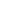 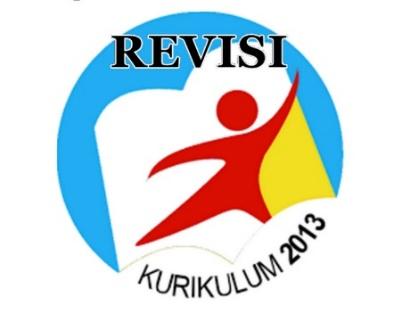 RENCANA PELAKSANAAN PEMBELAJARAN(RPP)MATA PELAJARANPENDIDIKAN AGAMA ISLAM DAN BUDI PEKERTINama Guru		: ……………………………..NIP	 		: ……………………………..Nama Sekolah	: ……………………………..KEMENTERIAN PENDIDIKAN DAN KEBUDAYAAN20…RENCANA PELAKSANAAN PEMBELAJARAN(RPP)Nama Sekolah	:	SD ...................................Mata Pelajaran	:	Pendidikan Agama Islam dan Budi PekertiKelas/Semester	: 	VI / IMateri Pokok	:   Q.S. Al-Kafirun	Alokasi Waktu	:   4 x 4 Jam Pelajaran (3 pertemuan)A. Kompetensi Inti KI-1	Menerima dan menjalankan ajaran agama yang dianutnya.KI-2	Memiliki perilaku jujur, disiplin, tanggung jawab, santun, peduli, dan percaya diri dalam berinteraksi dengan keluarga, teman, dan guruKI-3 	Memahami pengetahuan faktual dengan cara mengamati [mendengar, melihat, membaca] dan menanya berdasarkan rasa ingin tahu tentang dirinya, makhluk ciptaan Tuhan dan kegiatannya, dan benda-benda yang dijumpainya di rumah dan di sekolahKI-4 	Menyajikan pengetahuan faktual dalam bahasa yang jelas dan logis, dalam karya yang estetis, dalam gerakan yang mencerminkan anak sehat, dan dalam tindakan yang mencerminkan perilaku anak beriman dan berakhlak muliaB. Kompetensi Dasar dan IndikatorC. Tujuan PembelajaranPeserta didik dapat: Terbiasa membaca Al-Quran dengan tartilMemiliki sikap toleran dan simpati kepada sesama sebagai implemantasi dari pemahaman isi kandungan Q.S. Al-Kafirun dan Q.S. Al- Maidah (5):2Mengetahui makna Q.S. Al-Kafirun dan Al-Maidah (5): 2 dengan benarMembaca Q.S. Al-Kafirun dan Al-Maidah (5): 2 dengan jelas dan benarMenulis Q.S. Al-Kafirun dan Al-Maidah (5): 2 dengan benarMenyebutkan arti Q.S. Al-Kafirun dan Al-Maidah (5):2 dengan benarMencontohkan perilaku toleran dan simpati sebagai implementasi dari pemahaman Q.S. Al Kafirun dan Q.S. Al-Maidah (5): 2D. Materi PembelajaranBacaan Q.S. Al-KafirunMakna Q.S. Al-KafirunArti Q.S. Al-KafirunPesan Q.S. Al-KafirunE. Metode Pembelajaran1. Ceramah  interaktif (menceritakan dan menjelaskan kisah melalui gambar atau tayangan visual/film yang bersifat kontekstual kekinian)2. Diskusi dalam bentuk the educational-diagnose  meeting  artinya  peserta  didik  berbincangF. Media, Alat, dan Sumber Pembelajaran1. Media: Illustrasi gambar atau tayangan visual (film) yang relevan.2. Alat:Kertas karton, CD, proyektor, laptop, televisi, vcd player, layar3. Sumber Pembelajaran:Pendidikan Agama Islam dan Budi Pekerti Untuk SD/MI Kls VI. G. Langkah-langkah Kegiatan Pembelajaran1. Pendahuluan (20 menit)Pembelajaran dimulai dengan: 1) guru mengucapkan salam dan berdo’a bersama; 2) guru memeriksa kehadiran, kerapihan berpakaian, posisi dan tempat duduk disesuaikan dengan kegiatan pembelajaran; 3) guru menyapa peserta didik; dan 4) guru menyampaikan tujuan pembelajaran. 2. Kegiatan Inti (100 Menit)Pertemuan ke 1A.  Amatilah Gambar Berikut1)  Peserta didik secara klasikal diminta untuk mengamati gambar.2)   Salah seorang peserta didik diminta untuk menceritakan isi gambar tersebut.3)  Guru memberikan penguatan  atas  apa  yang  dikemukakan oleh peserta didik  dan  mengaitkannya dengan tujuan  pembelajaran yang akan dicapai.B.  Sekilas Pengenalan Q.S. Al-Kafirun1) Peserta  didik secara  individual diminta  untuk  mencermati ulasan singkat arti Q.S. Al-Kafirun, alasan diturunkan dan isi kandungannya.2)  Salah  seorang  peserta  didik  untuk   menceritakan   hasil pengamatannya  dan  guru  memberikan penguatan.  Penguatan dapat dilakukan dengan mengulas kembali uraian singkat tentang arti  Q.S. Al-Kafirun,  alasan   diturunkan  dan   isi  kandungannya berdasarkan buku teks atau sumber  lain yang relevan.Pertemuan ke 2C.  Cara Membaca Q.S. Al-Kafirun1)  Sebelum  masuk  pada  inti pembelajaran membaca, guru  terlebih dahulu  menyampaikan secara  singkat  bagaimana cara membaca al-Qur'an yang baik dan benar.2)  Guru  menunjuk beberapa  peserta  didik  sebagai   model   untuk membaca Q.S. Al-Kafirun3) Guru memberikan penguatan dengan memberikan contoh membaca Q.S. Al-Kafirun yang benar.4)  Guru melafalkan secara berulang huruf-huruf  yang dianggap sulit dan  peserta didik  diminta  untuk  menirukan pelafalan  tersebut secara bersama. Selanjutnya, secara bergiliran peserta didik melafalkan Q.S. Al-Kafirun dengan benar.5)  Guru  kembali  memberikan contoh  bacaan Q.S. Al-Kafirun yang benar.6)  Peserta   didik  menirukan bacaan Q.S. Al-Kafirun bersama-sama, selanjutnya ditunjuk beberapa peserta didik untuk membacanya.Pada  bagian  “Sikap Kebiasaanku:  Insya  Allah aku  selalu  membacaQ.S. Al-Kafirun  dengan tart³l,” guru  memotivasi peserta  didik  untuk terus meningkatkan kemampuan membacanya baik dengan cara mendengarkan bacaan Q.S. Al-Kafirun yang benar dari salah satu audio seperti radio kaset maupun melalui tutor.Pertemuan ke 3D.  Menulis Q.S. Al-Kafirun1)  Guru menulis kalimat Basmalah dan beberapa penggalan ayat Q.S. Al-Kafirun pada  papan tulis atau melalui media lainnya. Kemudian memberikan garis pada tulisan tersebut untuk mengetahui posisi rangkaian masing-masing hurufnya.2)   Pada saat yang bersamaan, peserta didik diminta untuk mencermati cara penulisannya.3)    Guru  menunjuk  peserta  didik  secara  bergantian  untuk memperaktekkan  penulisan  beberapa  penggalan  ayat  seperti yang sudah dicontohkan.4)   Guru meminta agar semua  peserta menyalin beberapa penggalan ayat tersebut secara berulang pada kertas lembaran.  Bila sudah banyak  yang  mampu menulis  secara  individual,  peserta  didik diminta  untuk  menyalin  Q.S. Al-Kafirun  pada  buku  tulis masing- masing.Pada bagian “Sikap Kebiasaanku: Insya Allah aku selalu berlatih menulis Q.S. Al-Kafirun,  ”guru  memotivasi peserta  didik  agar  terus  berlatih menulis   Q.S. Al-Kafirun secara  berulang sampai   dapat menulisnya dengan baik dan benar.Pertemuan ke 4E.   Memahami Arti Q.S. Al-KafirunPeserta  didik secara berkelompok diminta  memahami arti setiap  ayat yang  terdapat pada  Q.S. Al-Kafirun  melauli  permaianan “Merangkai Kata” sebagai  berikut:1)  Peserta didik berkelompok menjadi 6 (enam) kelompok.2)  Setiap kelompok diwajibkan untuk menyusun potongan-potongan kertas berukuran 3 X 5 cm bertuliskan penggelan ayat dan  arti Q.S. Al-Kafirun yang sudah disediakan oleh guru.3)  Peserta didik mencocokkan potongan-potongan kertas yang berisi penggalan ayat dan arti Q.S. Al-Kafirun, sehingga kata-kata tersebut tersusun menjadi  kalimat-kalimat   QS Al Kafirun    berikut  artinya secara utuh.4)   Kelompok     yang  telah  menyelesaikan  penyusunan     kalimat berikut artinya secara utuh, kembali mengecek ketepatan dan kebenarannya.5)  Bagi kelompok  yang  sudah  memasangkan ayat  dan  arti dengan tepat secara bersama-sama mengucapkan yel-yel “Allahu akbar.”6)   Selanjutnya  untuk  lebih  meningkatkan  pemahaman  terhadap makna  yang  terkandung di dalam  QS Al Kafirun,  guru  meminta setiap  kelompok  agar  mencermati dialog  yang  terjadi  antara  Riri dan Rahmat serta mendiskusikan keterkaitannya dengan makna yang terkandung di dalam QS Al Kafirun.7)  Setiap kelompok menuliskan hasil pencermatannya dan diskusinya serta menyampaikannya di depan kelompok lain.8)  Guru  memberikan penjelasan tambahan  dan  penguatan yang dikemukakan oleh masing-masing kelompokF.   TugasPeserta didik diminta untuk menyelesaikan tugas sebagai  berikut:1)  Membuat kelompok diskusi yang terdiri 4-5 orang.2)  Setiap  kelompok   mendiskusikan tentang  pesan-pesan yang terkandung di dalam  setap  ayat QS Al Kafirun  ( Waktu berdiskusi 15-25 menit)3)  Mempresentasikan hasil diskusi di hadapan sesama peserta didik.Guru memberikan penilaian terhadap kegiatan diskusi yang dilakukan oleh setiap kelompok melalui rubrik berikut.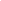 Rubrik Penilaian DiskusiAspek dan rubrik penilaian:.Perhitungan Perolehan NilaiNilai akhir  yang  diperoleh setiap  kelompok   merupakan akumulasi perolehan nilai untuk setiap aspek yang dinilai.Contoh:Jika kelompok tertentu pada:•      aspek pertama memperoleh nilai 30;•      aspek kedua memperoleh nilai 20; dan•      aspek ketiga memperoleh nilai 30.Maka total perolehan nilainya adalah 80. Selanjutnya, nilai 80 tersebut dikonversikan ke skala 4 (yang telah ditetapkan dalam kurikulum 2013), yaitu dengan menggunakan rumus sebagai  berikut:Perolehan nilai tersebut menunjukkan bahwa kelompok tersebut telah mencapai ketuntasan belajar karena sudah diatas 2,67 yang merupakan nilai minimal untuk ketuntasan belajar sebagaimana ditetapkan dalam Permendikbud No.104 Tahun 2014 tentang Penilaian.RangkumanPada  kolom “Rangkuman,” peserta didik melalui bimbingan guru menyampaikan poin-poin penting yang terdapat pada pembelajaran QS. Al Kafirun3. Penutup (20 menit)1.  Membuat kesimpulan dibantu dan dibimbing guru2.  Melaksanakan penilaian dan refleksi dengan mengajukan pertanyaan atau tanggapan peserta didik dari kegiatan yang telah dilaksanakan sebagai bahan masukan untuk perbaikan langkah selanjutnya;3.  Merencanakan kegiatan tindak lanjut dengan memberikan tugas baik cara individu maupun kelompok;4.   Menyampaikan rencana pembelajaran pada pertemuan berikutnya.H. PenilaianPada bagian “Ayo Berlatih,” guru melakukan  penilaian  terhadap peserta didik dalam membaca dan menulis QS Al Kafirun sebagai  berikut:A.  MembacaGuru melakukan penilaian terhadap peserta didik dalam kegiatan individu membaca QS Al Kafirun melalui rubrik berikut:Rubrik PenilaianKeterangan:B.  MenulisGuru melakukan penilaian terhadap peserta didik dalam kegiatan individu menulis QS Al Kafirun melalui rubrik berikut:Keterangan:C.  Menjawab PertanyaanTugas ini terdiri  atas  lima soal. Soal no.  1 dan  4 merupakan soal  yang membutuhkan nalar, sehingga bobot nilainya lebih  besar  daripada soal no.2,3 dan 5 yang tidak membutuhkan nalar. Jika total nilai untuk  semua soal adalah  100, maka  pendistribusian nilai adalah:  1) Soal no. 1 dan  4, masing-msing memperoleh nilai 23 sehingga total nilai adalah  46; dan 2) Soal no.2, 3, dan  5, masing-masing memperoleh nilai 18 sehingga total nilai adalah 54.Setelah ditetapkan nilai masing-masing soal, guru membuat rubrik dengan penilaian sebagai  berikut:1)   Soal no.12)   Soal no. 23)   Soal no. 34)   Soal no. 45)   Soal no. 5Perhitungan Perolehan Nilai PengetahuanNilai akhir yang diperoleh peserta didik merupakan akumulasi perolehan nilai untuk setiap soal yang dijawab.Contoh:Jika peserta didik pada:•      soal pertama memperoleh nilai 23;•      soal kedua memperoleh nilai 14;•      soal ketiga memperoleh nilai 18;•      soal keempat memperoleh nilai 18; dan•      soal kelima memperoleh nilai 14.Maka total perolehan nilainya adalah: 23+14+18+18+14= 87. Selanjutnya, nilai 87 tersebut dikonversikan  ke skala 4 (yang telah  ditetapkan dalam kurikulum 2013), yaitu dengan menggunakan rumus sebagai  berikut:Perolehan nilai tersebut menunjukkan bahwa peserta didik telah mencapai ketuntasan belajar karena sudah diatas 2,67 yang merupakan nilai minimal untuk  ketuntasan belajar  sebagaimana ditetapkan dalam  Permendikbud No.104 Tahun 2014 tentang Penilaian.Catatan:•   Guru  dapat  mengembangkan instrument penilaian   sesuai   dengan kebutuhan.•   Guru diharapkan memiliki catatan sikap atau  nilai-nilai karakter  yang dimiliki  peserta  didik  selama   dalam   proses   pembelajaran.  Catatanterkait dengan sikap atau nilai karakter yang dimiliki oleh peserta didik dapat dilakukan  dengan tabel berikut ini:Kriteria dapat disesuaikan dengan kebutuhan, seperti: disiplin, jujur, sopan, santun,  dll.Keterangan:Sebelum  menetapkan nilai bagi peserta didik, guru terlebih  dahulu  harus menentukan indikator  pencapaian yang  diinginkan.  Berikut ini contoh indikator untuk setiap sikap yang akan dinilaiSesuai  dengan indikator  yang  diperlihatkan peserta didik, guru  dapat melakukan  penilaian melalui rubrik berikut:Perhitungan Penilaian SikapBerdasarkan Permendikbud No.104 Tahun 2014 tentang Penilaian, Ketuntasan Belajar untuk sikap (KD pada KI-1 dan KI-2) ditetapkan dengan modus  3,00 atau predikat Baik (B).Contoh perhitungan akhir untuk penilaian sikap adalah sebagai  berikut:Sikap secara umum:Sikap secara  umum  dapat diperoleh dari keseluruhan nilai yang  dicapai oleh Ahmad. Jika nilai yang dicapai oleh Ahmad adalah sebagai  berikut:untuk toleransi, nilai yang diperoleh adalah MK = 4;untuk demokrasi, nilai yang diperoleh adalah MB = 3;untuk komunikasi, nilai yang diperoleh adalah MB = 3; danuntuk kreatifitas, nilai yang diperoleh adalah BT = 1Maka   secara    umum    dalam    hal   sikap,   Ahmad   memperoleh   nilai:4+3+3+1=11. Mengingat sikap yang dinilai adalah empat sikap dan setiap sikap  mempunyai nilai tertinggi adalah  4, maka  nilai maksimal  untuk keseluruhannya adalah:  4 x 4 = 16, maka perhitungan umum  perolehan nilai sikap adalah sebagai  berikut:Ini menunjukkan bahwa  sikap Ahmad secara umum  adalah  baik. Selanjutnya,  guru  perlu  memberikan penilaian  secara  deskriptif  untuk mengetahui sikap mana yang sudah baik dan sikap mana yang memerlukan pembinaan lebih lanjut.Contoh pendeskripsian nilai:Ahmad menunjukkan sikap yang sangat baik dalam toleransi  dan menunjukkan sikap  yang  baik  dalam  hal  demokrasi   dan  komunikasi, namun perlu usaha-usaha dan pembinaan lebih lanjut dalam hal kreati!tasI. PengayaanDalam kegiatan pembelajaran, bagi peserta didik yang sudah menguasai materi, diminta untuk mendampingi  temannya (tutor sebaya) melancarkan bacaan dan tulisan QS Al Kafirun.J. RemidialJika terdapat peserta didik yang belum lancar membaca dan menulis, serta belum memahami kandungan QS Al Kafirun  (belum mencapai ketuntasan belajar pada kurun waktu yang telah ditentukan), guru memberikan kembali contoh cara membaca, menulis, dan menghafal QS Al Kafirun yang. Peserta didik diminta mengikuti cara membaca, menghafal dan menulis yang benar dan menirukannya  secara berulang. Selanjutnya, memberikan pemahaman kembali tentang kandungan QS Al Kafirun melalui berbagai pendekatan yang disesuaikan dengan kebutuhan peserta didik. Pelaksanaan remedi dilakukan pada hari dan waktu tertentu yang disesuaikan, misalnya 30 menit setelah jam pulang. (Untuk penilaian dapat dilihat pada poin 5).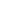 K. Interaksi Guru dan Orang Tua Guru meminta peserta didik memperlihatkan bagian “Ayo Berlatih,” dalam buku teks kepada orangtuanya dengan memberikan komentar dan parafRENCANA PELAKSANAAN PEMBELAJARAN(RPP)Ketika Bumi Berhenti BerputarNama Sekolah	:	SD ...................................Mata Pelajaran	:	Pendidikan Agama Islam dan Budi PekertiKelas/Semester	: 	VI / IMateri Pokok	:	Hari AkhirAlokasi Waktu	:    6 x 4 Jam Pelajaran (6 pertemuan)A. Kompetensi Inti KI-1	Menerima dan menjalankan ajaran agama yang dianutnya.KI-2	Memiliki perilaku jujur, disiplin, tanggung jawab, santun, peduli, dan percaya diri dalam berinteraksi dengan keluarga, teman, dan guruKI-3 	Memahami pengetahuan faktual dengan cara mengamati [mendengar, melihat, membaca] dan menanya berdasarkan rasa ingin tahu tentang dirinya, makhluk ciptaan Tuhan dan kegiatannya, dan benda-benda yang dijumpainya di rumah dan di sekolahKI-4 	Menyajikan pengetahuan faktual dalam bahasa yang jelas dan logis, dalam karya yang estetis, dalam gerakan yang mencerminkan anak sehat, dan dalam tindakan yang mencerminkan perilaku anak beriman dan berakhlak muliaB. Kompetensi Dasar dan IndikatorC. Tujuan PembelajaranPeserta didik dapat: Meyakini adanya Hari Akhir sebagai implementasi  dari pemahaman Rukun Iman.Memiliki perilaku yang mencerminkan iman kepada Hari Akhir.Memahami  hikmah beriman kepada Hari Akhir yang dapat membentuk perilaku akhlak mulia.D. Materi PembelajaranHikmah beriman kepada Hari Akhir yang dapat membentuk perilaku akhlak muliaE. Metode Pembelajaran1. Ceramah  interaktif (menceritakan dan menjelaskan kisah melalui gambar atau tayangan visual/film yang bersifat kontekstual kekinian)2. Diskusi dalam bentuk the educational-diagnose  meeting  artinya  peserta  didik  berbincangF. Media, Alat, dan Sumber Pembelajaran1. Media: Illustrasi gambar atau tayangan visual (film) yang relevan.2. Alat:Kertas karton, CD, proyektor, laptop, televisi, vcd player, layar3. Sumber Pembelajaran:Pendidikan Agama Islam dan Budi Pekerti Untuk SD/MI Kls VI. G. Langkah-langkah Kegiatan Pembelajaran1. Pendahuluan (20 menit)Pembelajaran dimulai dengan: 1) guru mengucapkan salam dan berdo’a bersama; 2) guru memeriksa kehadiran, kerapihan berpakaian, posisi dan tempat duduk disesuaikan dengan kegiatan pembelajaran; 3) guru menyapa peserta didik; dan 4) guru menyampaikan tujuan pembelajaran. 2. Kegiatan Inti (100 Menit)Pertemuan ke 1A.  Amatilah Gambar Berikut!1) Pada bagian ini peserta didik diminta untuk mengamati gambar/ ilustrasi tentang bencana alam yang terjadi serta keterkaitannya dengan materi yang akan dipelajari.2) Peserta didik diberi kesempatan  untuk menanya tentang hal yang telah diamatinya, apabila mengalami kesulitan guru memberikan bimbingan dan panduan (stimulus) agar peserta didik mencari tahu dengan cara menanya.3) Pertanyaan peserta didik yang diharapkan tidak saja apa atau siapa, tetapi mengapa dan bagaimana.4) Pertanyaan peserta didik diinventarisir guru.5) Selanjutnya  secara individu maupun  berkelompok diadakan diskusi untuk menanggapi dan menjawab beberapa pertanyaan.6) Proses mendapatkan  tanggapan  dan jawaban atau pelaksanaan diskusi difasilitasi oleh guru sehingga berjalan dengan baik.7) Peserta didik atau kelompok  lain menanggapi.8) Salah satu peserta didik atau perwakilan kelompok diminta untuk menyimpullkan hasil diskusi.9) Peserta didik diberi penjelasan oleh guru sebagai tambahan  dan penguatan tentang maksud isi gambar/ilustrasi.10) Peserta didik menyimak  penjelasan guru.11) Dari hasil menyimak kisah tersebut, peserta didik diberikan kesempatan  untuk bertanya baik secara individu maupun secara berkelompok.12) Guru merangsang pengaitan  Hari Kiamat dengan bencana alam yang terjadi dalam kehidupan nyata secara kontekstual.Pertemuan ke 2B.  Cermatilah Bacaan Berikut!1) Peserta didik secara berkelompok  kembali mencermati ulasan singkat tentang bencana alam berupa gunung meletus yang memuntahkan awan panas dan keterkaitannya dengan  Hari Akhir.2) Dalam kelompok masing-masing,  peserta didik mendiskusikan makna yang terkandung di dalam bencana alam tersebut dan mengaitkannya dengan pemahaman makna Hari Akhir.3) Setiap kelompok menyampaikan  hasil diskusinya dan kelompok lain mengemukakan  pertanyaan. Guru memberikan penguatan terhadap  hasil diskusi peserta didik,  kemudian menjelaskan kembali makna yang terkandung dalam peristiwa bencana alam tersebut..Pertemuan ke 3C.  Makna Hari Kiamat1) Peserta didik secara berkelompok  kembali mencermati ulasan tentang makna Hari Akhir beserta Q.S. al-Qari’ah yang menyertainya.2) Dalam kelompok masing-masing,  peserta didik mendiskusikan makna yang terkandung di dalam Q.S. al-Qari’ah  tersebut dan mengidenti!kasi  maksud dari Hari Akhir serta peristiwa apa saja yang terjadi didalamnya.3) Setiap kelompok menyampaikan  hasil diskusinya dan kelompok lain mengemukakan pertanyaan.  Guru memberikan penguatan terhadap  hasil diskusi peserta didik,  kemudian menjelaskan kembali makna Hari Akhir dan peristiwa yang terjadi didalamnya berdasarkan Q.S. al-Quri’ah tersebut dan sumber lain yang relevan.Sikap KebiasaankuPada bagian “Sikap Kebiasaanku,” guru memotivasi peserta didik agar selalu menyakini akan adanya Hari Akhir melalui pengamatan terhadap beberapa peristiwa bencana alam dalam kehidupan nyata.Pertemuan ke 4D.  Macam-macam Hari Akhir1) Guru memberi kesempatan kepada setiap kelompok untuk kembali membaca dan mencermati macam-macam Hari Kiamat dan nama- nama Hari Akhir berikut  Q.S. al-Zalzalah/99:1-2   serta gambar/ ilustrasi yang  terdapat dalam buku teks.2) Setiap kelompok mendiskusikan hasil bacaan dan pencermatannya.3) Guru memberi  kesempatan kepada setiap kelompok untuk mengidenti!kasi nama-nama  Hari Akhir dan kejadian-kejadian (bencana)  yang  relevan dengan bahan pelajaran.  Kemudian merumuskannya dalam bentuk permasalahan. Dari permasalahan tersebut, setiap kelompok diminta untuk merumuskannya dalam bentuk pertanyaan.4) Guru memberikan kesempatan kepada setiap kelompok untuk mempresentasikan  hasil diskusinya,  dan  kelompok lain ikut menyimak  serta mengajukan berbagai pertanyaan yang relevan.5) Guru memberikan penguatan terhadap hasil diskusi peserta didik dan kemudian menjelaskan  kembali tentang macam-macam kiamat dan nama-nama  Hari Akhir berdasarkan  buku teks atau sumber lain yang relevan.Sikap KebiasaankuPada bagian “Sikap Kebiasaanku,” guru memotivasi peserta didik untuk selalu menyakini akan datangnya Hari Kiamat sugra dan KubraPertemuan ke 5E.   Tanda-Tanda Hari Akhir1) Guru memberi kesempatan kepada setiap kelompok untuk kembali mengidentikasi  tanda-tanda Hari Akhir melalui fenomena  alam dan kehidupan di dunia. Selanjutnya, masing-masing kelompok mendiskusikan hasil identikasinya.2) Guru memberi kesempatan kepada setiap kelompok merumuskan hasil identikasi tersebut dalam bentuk permasalahan. Kemudian merumuskan permasalahan tersebut ke dalam bentuk pertanyaan.3) Guru memberikan kesempatan kepada setiap kelompok untuk mempresentasikan  hasil diskusinya,  dan  kelompok lain ikut menyimak  serta mengajukan berbagai pertanyaan yang relevan4) Guru memberikan  penguatan terhadap  hasil diskusi peserta didik dan kemudian menjelaskan kembali tanda-tanda Hari Akhir berdasarkan buku teks atau sumber lain yang relevan.Pertemuan ke 6F.   Hikmah Mempercayai Hari Akhir1) Peserta didik secara berkelompok  kembali mencermati ulasan tentang “Hikmah Mempercayai Hari Kiamat.”2) Dalam kelompok masing-masing,  peserta didik mendiskusikan“Hikmah Mempercayai Hari Kiamat.”3) Setiap kelompok menyampaikan  hasil diskusinya dan kelompok lain mengemukakan pertanyaan.  Guru memberikan penguatan terhadap hasil diskusi peserta didik,kemudian menjelaskan kembali “Hikmah Mempercayai  Hari Kiamat” berdasarkan buku teks atau sumber lain yang relevan.Sikap KebiasaankuPada bagian “Sikap Kebiasaanku,” guru memotivasi peserta didik untuk selalu memperhatikan tanda-tanda Hari Kiamat, sehingga melahirkan sikap jujur, disiplin  dan bertanggung jawab.G.  TugasPeserta didik diminta untuk menyelesaikan tugas sebagai  berikut:1) Membuat  kelompok diskusi yang terdiri 4-5 orang.2) Setiap kelompok mendiskusikan tentang perilaku manusia yang dapat menyebabkan bencana alam, seperti tanah longsor, banjir dan kebakaran hutan (waktu berdiskusi 15-25 menit).3) Mempresentasikan hasil diskusi di hadapan sesama peserta didik.Guru  dapat  memberikan penilaian  terhadap kegiatan diskusi  yang dilakukan oleh peserta didik melalui rubrik berikut.Rubrik Penilaian DiskusiAspek dan rubrik penilaian:Perhitungan Perolehan NilaiNilai akhir yang  diperoleh setiap kelompok merupakan akumulasi perolehan nilai untuk setiap aspek yang dinilai.Contoh:Jika kelompok tertentu pada:•  aspek pertama memperoleh  nilai 30;•  aspek kedua memperoleh nilai 20; dan•  aspek ketiga memperoleh  nilai 30.Maka total perolehan nilainya adalah 80. Selanjutnya, nilai 80 tersebut dikonversikan ke skala 4 (yang telah ditetapkan  dalam 2013), yaitu dengan menggunakan rumus sebagai berikut:Perolehan nilai tersebut menunjukkan bahwa kelompok tersebut telah mencapai ketuntasan belajar karena sudah diatas 2,67 yang merupakan nilai minimal untuk ketuntasan belajar sebagaimana ditetapkan dalam Permendikbud  No.104 Tahun 2014 tentang Penilaian.RangkumanPada  kolom rangkuman,  guru  meminta salah satu kelompok untuk menyampaikan  secara singkat poin-poin apa saja yang dapat diambil dari pembahasan tentang “Ketika  Bumi Berhenti  Berputar.” Selanjutnya,  guru memberikan penguatan terhadap poin-poinp enting yang telah dipelajari.3. Penutup (20 menit)1.  Membuat kesimpulan dibantu dan dibimbing guru2.  Melaksanakan penilaian dan refleksi dengan mengajukan pertanyaan atau tanggapan peserta didik dari kegiatan yang telah dilaksanakan sebagai bahan masukan untuk perbaikan langkah selanjutnya;3.  Merencanakan kegiatan tindak lanjut dengan memberikan tugas baik cara individu maupun kelompok;4.   Menyampaikan rencana pembelajaran pada pertemuan berikutnya.H. PenilaianPada bagian “Ayo Berlatih,” guru melakukan penilaian sebagai berikut:A.  Mencermati GambarRubrik PenilaianKeterangan Nilai:Berdasarkan Permendikbud  nomor 104 tahun 2014 tentang penilaian, penilaian hasil belajar oleh pendidik untuk kompetensi pengetahuan menggunakan skala penilaian 4,00 (A)  -   1,00 (D).  Dengan demikian, penilaian terhadap peserta didik adalah sebagai berikut:•  4   (A) = jika semua gambar diberi tanda check list (√)•   3 (B) = Jika hanya empat gambar yang diberi tanda check list (√)•   2 (C) = Jika hanya tiga gambar yang diberi tanda check list (√)•   1 (D) = Jika hanya dua atau gambar yang diberi tanda check list (√)B.  Menjawab PertanyaanTugas ini terdiri atas lima soal. Soal no. 1 dan no. 5 merupakan soal yang membutuhkan nalar, sehingga bobot nilainya lebih  besar  daripada soal no. 2, 3, dan 4 yang tidak membutuhkan nalar. Jika total nilai untuk semua soal adalah  100, maka pendistribusian nilai adalah:  1) Soal no. 1 dan  no. 2 masing-masing memperoleh nilai 23, sehingga total nilainya adalah  46; dan 2) Soal no. 2, 3, dan 4 masing-masing memperoleh nilai 18 sehingga total nilai adalah 54.Setelah ditetapkan nilai masing-masing soal, guru membuat rubrik dengan penilaian sebagai  berikut:1)   Soal no.12)   Soal no. 2 s.d. no. 43)   Soal no. 5Perhitungan Perolehan Nilai PengetahuanNilai akhir yang diperoleh peserta didik merupakan akumulasi perolehan nilai untuk setiap soal yang dijawab.Contoh: Jika peserta didik pada:•  soal pertama memperoleh  nilai 23;•  soal kedua memperoleh  nilai 14;•  soal ketiga memperoleh  nilai 18;•  soal keempat memperoleh nilai 18; dan•  soal kelima memperoleh  nilai 12.Maka total perolehan nilainya adalah: 23+14+18+18+12= 85. Selanjutnya, nilai 85 tersebut dikonversikan  ke skala  4 (yang  telah ditetapkan berdasarkan Permendikbuk No.104 Tahun 2014 tentang Penilaian), yaitu dengan menggunakan rumus sebagai berikut:Perolehan nilai tersebut menunjukkan bahwa peserta didik telah mencapai ketuntasan belajar karena sudah diatas 2,67 yang merupakan nilai minimal untuk ketuntasan belajar sebagaimana ditetapkan dalam Kurikulum 2013.C.  Menanggapi pernyataan dengan jujur dan bertanggung jawabKeterangan:S = Setuju. KS = Kurang Setuju    TS = Tidak SetujuPerhitungan Perolehan Nilai AkhirPeserta  didik diminta untuk  memberikan  pernyataan  terhadap  5 pertanyaan. Jika nilai tertinggi untuk setiap pernyataan yang diberikan adalah 3 dan nilai terendahnya adalah 1, maka total nilai untuk semuanya adalah 3 x 5 = 15. Dengan demikian, perhitungan perolehan nilai yang didapat oleh peserta didik adalah sebagai berikut:Perolehan nilai tersebut menunjukkan bahwa peserta didik telah mencapai ketuntasan belajar karena sudah diatas 2,67 yang merupakan nilai minimal untuk ketuntasan belajar sebagaimana ditetapkan dalam Kurikulum 2013. Catatan:•  Guru dapat mengembangkan instrumen penilaian sesuai dengan kebutuhan.•  Guru diharapkan memiliki catatan sikap atau nilai-nilai karakter yang dimiliki  peserta didik selama dalam proses pembelajaran.  Catatan terkait dengan  sikap atau nilia-nilai karakter yang dimiliki oleh peserta didik dapat dilakukan dengan tabel berikut ini:Kriteria dapat disesuaikan dengan kebutuhan, seperti: disiplin, jujur, sopan, santun, dll.Keterangan:Sebelum menetapkan nilai bagi  peserta didik,  guru terlebih dahulu harus menentukan  indikator pencapaian  yang diingin. Berikut ini contoh indikator untuk setiap sikap yang akan dinilai.Sesuai dengan indikator yang diperlihatkan peserta didik, guru dapat melakukan penilaian melalui rubrik berikut:Perhitungan Penilaian SikapBerdasarkan  Permendikbud   No.104 Tahun  2014 tentang Penilaian, Ketuntasan Belajar untuk  sikap (KD pada KI-1 dan KI-2) ditetapkan dengan modus 3,00 atau predikat   Baik (B). Contoh perhitungan akhir untuk penilaian sikap adalah sebagai berikut:Sikap secara umum:Sikap secara  umum  dapat diperoleh dari keseluruhan nilai yang  dicapai oleh Ahmad. Jika nilai yang dicapai oleh Ahmad adalah sebagai  berikut:•    untuk toleransi, nilai yang diperoleh adalah MK = 4;•    untuk demokrasi, nilai yang diperoleh adalah MB = 3;•    untuk komunikasi, nilai yang diperoleh adalah MB = 3; dan•    untuk kreati!tas, nilai yang diperoleh adalah BT = 1Maka secara umum  dalam  hal  sikap,  Ahmad memperoleh nilai:4+3+3+1=11. Mengingat sikap yang dinilai adalah empat sikap dan setiap sikap mempunyai  nilai tertinggi adalah 4, maka nilai maksimal untuk keseluruhannya adalah: 4 x 4 = 16, maka perhitungan umum perolehan nilai sikap adalah sebagai berikut:Ini  menunjukkan  bahwa  sikap  Ahmad  secara  umum  adalah  baik. Selanjutnya, guru perlu memberikan penilaian secara deskriptif untuk mengetahui sikap mana yang sudah baik dan sikap mana yang memerlukan pembinaan lebih lanjut.Salah satu contoh pendeskripsian nilaiAhmad menunjukkan sikap yang sangat baik dalam toleransi dan menunjukkan sikap  yang  baik  dalam  hal  demokrasi   dan  komunikasiI. PengayaanDalam kegiatan pembelajaran, bagi peserta didik yang sudah menguasai materi, diminta mengidenti!kasi lebih lanjut beberbagai fenomena alam atau perilaku manusia lainnya yang mencerminkan tanda-tanda Kiamat ¢ugr±. Kemudian diminta untuk mengumpulkan hasil identi!kasi tersebut (Guru mencatat dan memberikan tambahan nilai bagi peserta didik yang berhasil dalam pengayaan).J. RemidialBagi peserta didik yang belum  mencapai ketuntasan belajar (KB) pada  kurun waktu yang telah ditentukan, guru terlebih mengidentifikasi hal-hal yang belum dikuasai. Berdasarkan hasil identifikasi, peserta didik kembali  mempelajari  hal-hal  yang  belum  dikuasai  dengan bimbingan guru,  dan melakukan penilaian kembali sebagaimana terdapat pada poin 5 tentang penilaian. Pelaksanaan remedial dilakukan pada hari dan waktu tertentu yang disesuaikan, misalnya 30 menit setelah jam pulangK. Interaksi Guru dan Orang Tua Guru meminta peserta didik memperlihatkan kolom “Ayo, Berlatih” dalam buku teks kepada orangtua dan orangtua memberikan  komentar serta paraf. Dapat juga dilakukan dengan menggunakan buku penghubung guru dan orangtua atau komunikasi langsung dengan orangtua untuk mengamati perilaku peserta didik. Misalnya, orangtua diminta mengamati apakah peserta didik memperlihatkan sikap jujur dan tanggung  jawab sebagai implementasi dari pemahaman  terhadap akan adanya Hari Akhir dalam kehidupan  sehari- hari di rumah dan lingkungan sekitar rumah.RENCANA PELAKSANAAN PEMBELAJARAN(RPP)Indahnya Nama-Nama Allah Swt.Nama Sekolah	:	SD ...................................Mata Pelajaran	:	Pendidikan Agama Islam dan Budi PekertiKelas/Semester	: 	VI / IMateri Pokok	:	  As-Samad, al-Muqtadir, al- Muqaddim, al-Baqi.Alokasi Waktu	:   3 x 4 Jam Pelajaran (3 pertemuan)A. Kompetensi Inti KI-1	Menerima dan menjalankan ajaran agama yang dianutnya.KI-2	Memiliki perilaku jujur, disiplin, tanggung jawab, santun, peduli, dan percaya diri dalam berinteraksi dengan keluarga, teman, dan guruKI-3 	Memahami pengetahuan faktual dengan cara mengamati [mendengar, melihat, membaca] dan menanya berdasarkan rasa ingin tahu tentang dirinya, makhluk ciptaan Tuhan dan kegiatannya, dan benda-benda yang dijumpainya di rumah dan di sekolahKI-4 	Menyajikan pengetahuan faktual dalam bahasa yang jelas dan logis, dalam karya yang estetis, dalam gerakan yang mencerminkan anak sehat, dan dalam tindakan yang mencerminkan perilaku anak beriman dan berakhlak muliaB. Kompetensi Dasar dan IndikatorC. Tujuan PembelajaranPeserta didik dapat: Peserta  didik dapat mengerti makna al-Asma’ul al-husna:  as-samad,  al- Muqtadir, al-Muqaddim, al-BaqiD. Materi PembelajaranAs-Samad, al-Muqtadir, al- Muqaddim, al-Baqi.E. Metode Pembelajaran1. Ceramah  interaktif (menceritakan dan menjelaskan kisah melalui gambar atau tayangan visual/film yang bersifat kontekstual kekinian)2. Diskusi dalam bentuk the educational-diagnose  meeting  artinya  peserta  didik  berbincangF. Media, Alat, dan Sumber Pembelajaran1. Media: Illustrasi gambar atau tayangan visual (film) yang relevan.2. Alat:Kertas karton, CD, proyektor, laptop, televisi, vcd player, layar3. Sumber Pembelajaran:Pendidikan Agama Islam dan Budi Pekerti Untuk SD/MI Kls VI. G. Langkah-langkah Kegiatan Pembelajaran1. Pendahuluan (20 menit)Pembelajaran dimulai dengan: 1) guru mengucapkan salam dan berdo’a bersama; 2) guru memeriksa kehadiran, kerapihan berpakaian, posisi dan tempat duduk disesuaikan dengan kegiatan pembelajaran; 3) guru menyapa peserta didik; dan 4) guru menyampaikan tujuan pembelajaran. 2. Kegiatan Inti (100 Menit)Pertwemuan ke 1A.  Amati Gambar Berikut!1) Guru mengajak peserta didik untuk belajar bersama di luar kelas sekitar  lingkungan sekolah yang  memungkinkan untuk pelaksanaan proses pembelajaran dengan membawa papan tulis atau media pembelajaran lainnya yang relevan.2) Peserta didik dibagi ke dalam beberapa kelompok dan setiap kelompok diminta mencermati  ilustrasi gambar yang terdapat dalam buku teks dan mendiskusikan keterkaitannya dengan tema yang akan dipelajari.3) Setiap  kelompok mendiskusikan  hasil pencermatannya  dan mempresentasikan hasilnya di depan kelompok lain4) Guru memberikan penguatan dengan mengulas kembali relevansi ilustrasi  gambar dan keterkaitannya dengan tema yang akan dipelajari bersama.B.  Cermatilah Bacaan Berikut!1) Guru meminta  peserta didik secara berkelompok mencermati al-Asma’ul al-husna:  as-samad,  al- Muqtadir, al-Muqaddim, al-Baqi. dan mendiskusikan makna yang terkandung di dalamnya.2) Setiap kelompok menyampaikan  hasil diskusinya dan kelompok lain mengemukakan pertanyaan.3) Guru memberikan penguatan  terhadap hasil diskusi peserta didik, kemudian menjelaskan apa yang ada dalam buku teks tentang makna al-Asma’ul al-husna:  as-samad,  al- Muqtadir, al-Muqaddim, al-BaqiSikap KebiasaankuPada bagian “Sikap Kebiasaanku,” guru memotivasi peserta didik Pertemuan ke 2C.  Mengakui Nama-Nama Allah yang Indah dalam Kehidupan1) Peserta didik secara berkelompok  mencermati  gambar tentang aktivitas yang terjadi di kelas dan mendiskusikan keterkaitannya dengan materi pembelajaran yang sedang berlangsung.2) Peserta  didik secara berkelompok  kembali mencermati setiap gambar yang   tertera  pada  buku  teks dan  mendiskusikan keterkaitanya dengan al-Asma’ul al-husna:  as-samad,  al- Muqtadir, al-Muqaddim, al-Baqi3) Selanjutnya,  setiap kelompok mendiskusikan  perilaku-perilaku yang mere!eksikan pemahaman terhadap al-Asma’ul al-husna:  as-samad,  al- Muqtadir, al-Muqaddim, al-Baqi4) Setiap kelompok menyampaikan  hasil diskusinya dan kelompok lain mengemukakan pertanyaan.5) Guru memberikan penguatan terhadap hasil diskusi peserta didik dan kemudian menjelaskan apa yang ada dalam buku teks tentang perilaku-perilaku yang mere!eksikan  pemahaman terhadap al-Asma’ul al-husna:  as-samad,  al- Muqtadir, al-Muqaddim, al-BaqiSikap KebiasaankuPada  bagian  “Sikap  Kebiasaanku,”  guru  memotivasi  peserta  didik untuk selalu memperlihatkan perilaku yang mencerminkan sikap yang mengakui sifat-sifat  al-Asma’ul al-husna:  as-samad,  al- Muqtadir, al-Muqaddim, al-Baqi, dalam kehidupan sehari-hari.D.  TugasPada bagian tugas ini, guru meminta agar peserta didik secara berkelompok mendiskusikan sikap apa yang harus di berikan terhadap teman yang  tertimpa musibah kebakaran dan  tinggal  sementara di pengungsian korban kebakaran lainnya.Guru  dapat  memberikan penilaian  terhadap kegiatan diskusi  yang dilakukan oleh peserta didik melalui rubrik berikut.Rubrik Penilaian DiskusiAspek dan rubrik penilaian:Perhitungan Perolehan NilaiNilai akhir yang diperoleh kelompok  merupakan akumulasi perolehan nilai untuk setiap aspek yang dinilai.Contoh:Jika kelompok  tertentu pada:•      aspek pertama memperoleh nilai 30;•      aspek kedua memperoleh nilai 20; dan•      aspek ketiga memperoleh nilai 30.Maka  total  perolehan  nilainya  adalah  80.  Selanjutnya,  nilai  80 tersebut dikonversikan ke skala 4  (yang telah ditetapkan berdasarkan Permendikbuk No.104 Tahun 2014 tentang Penilaian)), yaitu dengan menggunakan rumus sebagai  berikut:Perolehan nilai tersebut menunjukkan bahwa kelompok tersebut telah mencapai ketuntasan belajar karena sudah diatas 2,67 yang merupakan nilai minimal untuk ketuntasan belajar sebagaimana ditetapkan dalam Permendikbud No.104 Tahun 2014 tentang Penilaian.RangkumanPada  kolom rangkuman,  guru meminta salah satu kelompok untuk menyampaikan secara singkat poin-poin apa saja yang dapat diambil dari pembahasan tentang “Nama-Nama Allah Swt.. yang Indah.” Selanjutnya, guru memberikan penguatan terhadap poin-poin penting yang telah dipelajari.3. Penutup (20 menit)1.  Membuat kesimpulan dibantu dan dibimbing guru2.  Melaksanakan penilaian dan refleksi dengan mengajukan pertanyaan atau tanggapan peserta didik dari kegiatan yang telah dilaksanakan sebagai bahan masukan untuk perbaikan langkah selanjutnya;3.  Merencanakan kegiatan tindak lanjut dengan memberikan tugas baik cara individu maupun kelompok;4.   Menyampaikan rencana pembelajaran pada pertemuan berikutnya.H. PenilaianA.  Buktikan HafalanmuGuru melakukan penilaian terhadap peserta didik dalam kegiatan individu menghafal al-Asma’ul al-husna:  as-samad,  al- Muqtadir, al-Muqaddim, al-Baqi berikut artinya melalui rubrik berikut:Rubrik PenilaianKeterangan:Konversi dalam Bentuk AngkaPeserta didik diminta untuk menghafalkan 4 al-Asma’ul al-husna:  as-samad,  al- Muqtadir, al-Muqaddim, al-Baqi. Jika nilai tertinggi untuk setiap hafalan nama Allah Swt..dan artinya adalah 4 dan nilai terendahnya adalah 1, maka total nilai untuk semuanya adalah 4 x 4 = 16. Dengan demikian, perhitungan perolehan nilai yang didapat oleh peserta didik adalah sebagai berikut:B.  Menjawab pertanyaan dengan tepat dan benarBagian ini terdiri atas 4 pertanyaan yang meminta peserta didik untuk menjelaskan  makna dari  al-Asma’ul al-husna:  as-samad,  al- Muqtadir, al-Muqaddim, al-Baqi Penilaian terhadap jawaban peserta didik dapat dilakukan melalui rubrik berikut:Perhitungan Perolehan Nilai AkhirPeserta didik diminta  untuk menjelaskan  makna 4 al-Asma’ul al-husna:  as-samad,  al- Muqtadir, al-Muqaddim, al-Baqi Jika nilai tertinggi untuk setiap penjelasan makna setiap nama Allah Swt.. adalah 4 dan nilai terendahnya adalah 1, maka total nilai untuk semuanya  adalah 4 x 4 = 16.Dengan demikian, perhitungan perolehan nilai yang didapat oleh peserta didik adalah sebagai berikut:D.  Isilah   kolom-kolom  di  bawah   sesuai   dengan  pernyataan  secara mandiriPenskoranSetiap contoh yang diberikan, akan memperoleh  skor dengan kreteria sebagai berikut:Sangat Baik    =  4, jika contoh  yang diberikan sangat tepatBaik          =  3, jika contoh  yang diberikan tepatCukup     =  2, jika contoh  yang diberikan cukup tepatKurang     =  1, jika contoh  yang diberikan kurang tepatPerolehan NilaiSetiap pernyataan memiliki nilai tertinggi 4 dan nilai terendah  1. Jika dalam tabel tersebut terdapat lima poin dan setiap poinnya terdiri dari tiga pernyataan, maka jumlah pernyataan keseluruhannya adalah lima belas (15 pernyataan. Jadi, total nilai untuk semua pernyataan adalah 4 x 15 = 60. Dengan demikian, perhitungan  nilai dapat dilakukan melalui rumus berikut:•  Guru dapat mengembangkan instrument penilaian sesuai  dengan kebutuhan.•  Guru diharapkan memiliki catatan sikap atau nilai-nilai karakter yang dimiliki peserta didik selama dalam proses pembelajaran.Catatan terkait dengan  sikap atau nilai karakter yang dimiliki oleh peserta didik dapat dilakukan dengan tabel berikut ini:Kriteria dapat disesuaikan dengan kebutuhan, seperti: disiplin, jujur, sopan, santun, dll.Keterangan:Sebelum menetapkan nilai bagi  peserta didik,  guru terlebih dahulu harus menentukan  indikator pencapaian  yang diingin. Berikut ini contoh indikator untuk setiap sikap yang akan dinilai.Sesuai dengan indikator yang diperlihatkan peserta didik, guru dapat melakukan penilaian melalui rubrik berikut:Perhitungan Penilaian SikapBerdasarkan  Permendikbud   No.104 Tahun  2014 tentang Penilaian, Ketuntasan Belajar untuk  sikap (KD pada KI-1 dan KI-2) ditetapkan dengan modus 3,00 atau predikat   Baik (B). Contoh perhitungan akhir untuk penilaian sikap adalah sebagai berikut:Sikap secara umum:Sikap secara umum dapat diperoleh dari keseluruhan nilai yang dicapaioleh Ahmad. Jika nilai yang dicapai oleh Ahmad adalah sebagai  berikut:•   untuk toleransi, nilai yang diperoleh adalah MK = 4;•   untuk demokrasi, nilai yang diperoleh adalah MB = 3;•   untuk komunikasi, nilai yang diperoleh adalah MB = 3; dan•   untuk kreati"tas, nilai yang diperoleh adalah BT = 1Maka   secara    umum    dalam    hal   sikap,   Ahmad   memperoleh   nilai:4+3+3+1=11. Mengingat sikap yang dinilai adalah empat sikap dan setiap sikap  mempunyai nilai tertinggi adalah  4, maka  nilai maksimal  untuk keseluruhannya adalah:  4 x 4 = 16, maka perhitungan umum  perolehan nilai sikap adalah sebagai  berikut:Ini  menunjukkan bahwa sikap  Ahmad secara umum  adalah baik. Selanjutnya, guru perlu memberikan  penilaian  secara deskriptif untuk mengetahui sikap mana yang sudah baik dan sikap mana yang memerlukan pembinaan lebih lanjut.Contoh pendeskripsian nilaiAhmad menunjukkan sikap  yang  sangat baik dalam toleransi  dan menunjukkan  sikap yang baik dalam hal demokrasi dan komunikasi, namun perlu usaha-usaha dan pembinaan lebih lanjut dalam hal kreati!tas.I. PengayaanPeserta didik diminta mengemukakan  berdasarkan apa yang mereka lihat di sekitar sekolah perilaku teman-temannya yang mencerminkan  perilaku meneladani sifat-sifat al-Asma’ul al-husna:  as-samad,  al- Muqtadir, al-Muqaddim, al-Baqi, dalam kehidupan sehari-hari. (Guru  mencatat dan memberikan tambahan nilai bagi peserta didik yang berhasil dalam pengayaan).J. RemidialBagi peserta didik yang belum menguasai materi (belum mencapai ketuntasan belajar pada kurun waktu yang telah ditentukan), guru terlebih dahulu mengidenti!kasi hal-hal yang belum dikuasai. Berdasarkan hasil identi!kasi, peserta didik kembali mempelajari  hal-hal yang  belum dikuasai dengan bimbingan guru, dan melakukan penilaian kembali sebagaimana terdapat pada poin 5 tentang penilaian. Pelaksanaan remedial dilakukan pada hari dan waktu tertentu yang disesuaikan, misalnya 30 menit setelah jam pulang.K. Interaksi Guru dan Orang Tua Guru meminta peserta didik memperlihatkan kolom“Ayo, Berlatih” dalam buku teks kepada orangtua dan orangtua memberikan  komentar serta paraf. Dapat juga dilakukan dengan menggunakan buku penghubung guru dan orangtua atau komunikasi  langsung dengan orangtua untuk mengamati perilaku peserta didik. Misalnya, orangtua diminta mengamati  apakah peserta didik memperlihatkan sikap meneladani sifat-sifat al al-Asma’ul al-husna:  as-samad,  al- Muqtadir, al-Muqaddim, al-Baqi, dalam kehidupan sehari-hari di rumah  dan lingkungan sekitar rumah.RENCANA PELAKSANAAN PEMBELAJARAN(RPP)Ayo Membayar ZakatNama Sekolah	:	SD ...................................Mata Pelajaran	:	Pendidikan Agama Islam dan Budi PekertiKelas/Semester	: 	VI / IMateri Pokok	:	Hikmah zakat, infaq dan sadekah Alokasi Waktu	:   3 x 4 Jam Pelajaran (3 pertemuan)A. Kompetensi Inti KI-1	Menerima dan menjalankan ajaran agama yang dianutnya.KI-2	Memiliki perilaku jujur, disiplin, tanggung jawab, santun, peduli, dan percaya diri dalam berinteraksi dengan keluarga, teman, dan guruKI-3 	Memahami pengetahuan faktual dengan cara mengamati [mendengar, melihat, membaca] dan menanya berdasarkan rasa ingin tahu tentang dirinya, makhluk ciptaan Tuhan dan kegiatannya, dan benda-benda yang dijumpainya di rumah dan di sekolahKI-4 	Menyajikan pengetahuan faktual dalam bahasa yang jelas dan logis, dalam karya yang estetis, dalam gerakan yang mencerminkan anak sehat, dan dalam tindakan yang mencerminkan perilaku anak beriman dan berakhlak muliaB. Kompetensi Dasar dan IndikatorC. Tujuan PembelajaranPeserta didik dapat: Menunaikan kewajiban berzakat sebagai implementasi dari pemahaman rukun Islam. Memahami hikmah zakat sebagai implementasi dari rukun Islam.D. Materi PembelajaranHikmah zakat, infaq dan sadekah sebagai implementasi dari rukun IslamE. Metode Pembelajaran1. Ceramah  interaktif (menceritakan dan menjelaskan kisah melalui gambar atau tayangan visual/film yang bersifat kontekstual kekinian)2. Diskusi dalam bentuk the educational-diagnose  meeting  artinya  peserta  didik  berbincangF. Media, Alat, dan Sumber Pembelajaran1. Media: Illustrasi gambar atau tayangan visual (film) yang relevan.2. Alat:Kertas karton, CD, proyektor, laptop, televisi, vcd player, layar3. Sumber Pembelajaran:Pendidikan Agama Islam dan Budi Pekerti Untuk SD/MI Kls VI. G. Langkah-langkah Kegiatan Pembelajaran1. Pendahuluan (20 menit)Pembelajaran dimulai dengan: 1) guru mengucapkan salam dan berdo’a bersama; 2) guru memeriksa kehadiran, kerapihan berpakaian, posisi dan tempat duduk disesuaikan dengan kegiatan pembelajaran; 3) guru menyapa peserta didik; dan 4) guru menyampaikan tujuan pembelajaran. 2. Kegiatan Inti (100 Menit)Pertemuan ke 1A.  Amati Gambar Berikut Ini!1) Peserta didik mengamati gambar/ilustrasi yang terdapat dalam buku teks.2) Peserta didik diberi kesempatan  untuk menanya tentang  hal yang telah diamatinya, apabila mengalami kesulitan guru memberikan bimbingan dan panduan (stimulus) agar peserta didik mencari tahu dengan cara menanya.3) Pertanyaan peserta didik yang diharapkan tidak saja apa atau siapa, tetapi mengapa dan bagaimana.4) Pertanyaan peserta didik diinventarisir guru.5) Selanjutnya  secara individu maupun  berkelompok diadakan diskusi untuk menanggapi dan menjawab beberapa pertanyaan.6) Proses mendapatkan  tanggapan dan jawaban atau pelaksanaan diskusi difasilitasi oleh guru sehingga berjalan dengan baik.7) Peserta didik atau kelompok  lain menanggapi.8) Salah satu peserta didik atau perwakilan kelompok diminta untuk menyimpullkan hasil diskusi.9) Peserta didik diberi penjelasan oleh guru sebagai tambahan  dan penguatan tentang maksud isi gambar/ilustrasi.10) Peserta didik memyimak penjelasan guru.11) Dari  hasil menyimak kisah tersebut,  peserta didik diberikan kesempatan untuk bertanya baik secara individu maupun secara berkelompok.12) Guru merangsang  pengaitan  gambar/ilustrasi dengan topik yang akan dipelajari.B.  Memahami Makna Zakat1) Guru memberi kesempatan kepada setiap kelompok mengamati pragmen dan mencermati ulasan tentang makna zakat yang terdapat dalam buku teks.2)  Setiap   kelompok  mendiskusikan hasil  pengamatan  dan pencermatannya.3) Guru memberi  kesempatan kepada setiap kelompok untuk mengidenti!kasi  relevansi   antara  pragmen  dengan  topik yang  sedang dipelajari  (memahami makna zakat). Kemudian merumuskannya dalam bentuk permasalahan. Dari permasalahan tersebut, setiap kelompok diminta untuk merumuskannya dalam bentuk pertanyaan.4) Guru memberikan kesempatan kepada setiap kelompok untuk mempresentasikan  hasil diskusinya,  dan  kelompok lain ikut menyimak  serta mengajukan berbagai pertanyaan yang relevan.5) Guru memberikan penguatan terhadap hasil diskusi peserta didik dan kemudian  menjelaskan kembali relevansi antara pragmen dan makna zakat berdasarkan buku teks atau sumber lain yang relevan.Sikap KebiasaankuPada  bagian  “Sikap  Kebiasaanku,”  guru  memotivasi  peserta  didik agar memahami makna zakat dan menerapkannya sesuai dengan ketentuan syari’at Islam.Pertemuan ke 2C.  Macam-macam Zakat1) Peserta didik secara berkelompok mengidenti!kasi macam-macam zakat, pengertian,  kriteria/syarat wajib, dan waktu pembayaran atau pengeluarannya.2) Setiap kelompok mendiskusikan hasil identi!kasi tersebut dan membuat beberapa pertanyaan yang relevan.3) Guru memberi  kesempatan kepada setiap kelompok untuk memperesentasikan hasil diskusinya, sementara kelompok lain ikut mencermati dan mengajukan berbagai pertanyaan yang sudah dipersiapkan.4) Guru memberikan penguatan terhadap hasil diskusi peserta didik dengan menjelaskan kembali macam-macam zakat, pengertian, kriteria/syarat wajib, dan waktu pembayaran atau pengeluarannya berdasarkan buku teks atau sumber lain yang relevan.Sikap KebiasaankuPada  bagian  “Sikap  Kebiasaanku,”  guru  memotivasi  peserta  didik untuk selalu  mengeluarkan zakat  yang wajib dalam Islam manakala tergolong orang-orang yang mampu.D.   Orang yang Berhak Menerima Zakat1) Peserta didik secara berkelompok mengidenti!kasi  orang-orang yang berhak menerima zakat.2) Setiap kelompok mendiskusikan hasil identi!kasi tersebut dan membuat beberapa pertanyaan yang relevan.3) Guru memberi  kesempatan kepada setiap kelompok untuk memperesentasikan hasil diskusinya, sementara kelompok lain ikut mencermati dan mengajukan berbagai pertanyaan yang sudah dipersiapkan.4) Guru memberikan penguatan terhadap hasil diskusi peserta didik dengan menjelaskan kembali orang yang berhak menerima zakat berdasarkan buku teks atau sumber lain yang relevan.Sikap KebiasaankuPada bagian “Sikap Kebiasaanku,” guru memotivasi peserta didik untuk selalu  selalu  menghafal  dan  mengenal orang-orang  yang  berhak menerima zakat.Pertemuan ke 3E.   Hikmah Berzakat1) Peserta  didik secara berkelompok  mencermati  ulasan singkat tentang hikmah berzakat.2) Setiap  kelompok mendiskusikan  hasil pencermatannya  dan membuat beberapa pertanyaan yang relevan.3) Guru memberi  kesempatan kepada setiap kelompok untuk memperesentasikan hasil diskusinya, sementara kelompok lain ikut mencermati dan mengajukan berbagai pertanyaan yang sudah dipersiapkan.4) Guru memberikan penguatan terhadap hasil diskusi peserta didik dengan menjelaskan kembali hikmah berzakat berdasarkan buku teks atau sumber lain yang relevan.F.   Tugas KelompokGuru dapat memberikan penilaian terhadap kegiatan diskusi yang dilakukan oleh peserta didik melalui rubrik berikut.Rubrik Penilaian DiskusiAspek dan rubrik penilaian:Perhitungan Perolehan NilaiNilai akhir yang  diperoleh Setiap  kelompok merupakan akumulasi perolehan nilai untuk setiap aspek yang dinilai.Contoh:Jika kelompok tertentu pada:•  aspek pertama memperoleh  nilai 30;•  aspek kedua memperoleh nilai 20; dan•  aspek ketiga memperoleh  nilai 30.Maka total perolehan nilainya adalah 80. Selanjutnya, nilai 80 tersebut dikonversikan ke skala 4 (yang telah ditetapkan dalam Kurikulum 2013), yaitu dengan menggunakan rumus sebagai berikut:Perolehan nilai tersebut menunjukkan bahwa kelompok tersebut telah mencapai ketuntasan belajar karena sudah diatas 2,67 yang merupakan nilai minimal untuk ketuntasan belajar sebagaimana ditetapkan dalam Permendikbud  No.104 Tahun 2014 tentang Penilaian.RangkumanPada  kolom rangkuman,  guru meminta salah satu kelompok untuk menyampaikan  secara singkat poin-poin apa saja yang dapat diambil dari  pembahasan tentang “Ayo Membayar   Zakat.” Selanjutnya,  guru memberikan penguatan terhadap poin-poin penting yang telah dipelajari.3. Penutup (20 menit)1.  Membuat kesimpulan dibantu dan dibimbing guru2.  Melaksanakan penilaian dan refleksi dengan mengajukan pertanyaan atau tanggapan peserta didik dari kegiatan yang telah dilaksanakan sebagai bahan masukan untuk perbaikan langkah selanjutnya;3.  Merencanakan kegiatan tindak lanjut dengan memberikan tugas baik cara individu maupun kelompok;4.   Menyampaikan rencana pembelajaran pada pertemuan berikutnya.H. PenilaianPada  bagian “Ayo  berlatih.”  Guru melakukan penilaian terhadap  setiap pernyataan atau jawaban peserta didik melalui rubrik berikut:A.  Menjawab Pertanyaan dengan Baik dan BenarTugas ini terdiri atas lima soal. Soal no. 1, 2 dan 3 merupakan soal yang membutuhkan nalar, sehingga  bobot nilainya lebih besar daripada soal no. 4 dan 5 yang tidak membutuhkan nalar. Jika total nilai untuk semua soal adalah 100, maka pendistribusian nilai adalah: 1) Soal no. 1, 2 dan 3, masing-msing memperoleh nilai 22 sehingga total nilainya adalah 66; dan 2) Soal no. 4 dan 5, masing-masing memperoleh  nilai 17 sehingga total nilainya adalah 34.Setelah ditetapkan nilai masing-masing soal, guru membuat rubrik dengan penilaian sebagai berikut:1)   Soal no.12)   Soal no.23)   Soal no.34)   Soal no.4 dan no.5Perhitungan Perolehan Nilai PengetahuanNilai akhir yang diperoleh peserta didik merupakan akumulasi perolehan nilai untuk setiap soal yang dijawab.Contoh:Jika peserta didik pada:•  soal pertama memperoleh  nilai 22;•  soal kedua memperoleh  nilai 16;•  soal ketiga memperoleh  nilai 22;•  soal keempat memperoleh nilai 17; dan•  soal kelima memperoleh  nilai 13.Maka total perolehan nilainya adalah: 22+16+22+17+13= 90. Selanjutnya, nilai 90 tersebut dikonversikan  ke skala  4 (yang  telah ditetapkan berdasarkan Permendikbud No.104 Tahun 2014 tentang Penilaian), yaitu dengan menggunakan rumus sebagai berikut:Perolehan nilai tersebut menunjukkan bahwa peserta didik telah mencapai ketuntasan belajar karena sudah diatas 2,67 yang merupakan nilai minimal untuk ketuntasan belajar sebagaimana ditetapkan dalam Permendikbud No.104 Tahun 2014 tentang Penilaian.B.  Menanggapi pernyataan dengan jujur dan bertanggung jawabKeterangan:S = Setuju  (3)         KS = KurangSetuju (2)       TS = Tidak Setuju (1)Perhitungan Perolehan Nilai AkhirPeserta  didik diminta untuk  memberikan  pernyataan  terhadap  5 pertanyaan. Jika nilai tertinggi untuk setiap pernyataan yang diberikan adalah 3 dan nilai terendahnya adalah 1, maka total nilai untuk semuanya adalah 3 x 5 = 15. Dengan demikian, perhitungan perolehan nilai yang didapat oleh peserta didik adalah sebagai berikut:C.  Isilah / lengkapilah pernyataan kolom-kolom di bawahTugas  ini terdiri dari 11 pernyataan yang harus di isi/dilengkapi. jika pernyataan yang di berikan benar maka akan akan di peroleh nilai 2 dan jika pernyataan yang di berikan salah, maka akan memperoleh nilai 1, dengan demikian tabel nilai keseluruhan adalah: 2 x 11 = 22.Perhitungan perolehan nilai untuk setiap peserta didik dapat di lakukan dengan menggunakan rumus sebagai berikut:jika peserta didik memperoleh nilai 18 dari 22, maka perhitungannya adalah sebagai berikut:Perolehan tersebut menunjukan bahwa peserta didik telah mencapai ketuntasan belajar karena sudah di atas 2,67 yang merupakan nilai minimal untuk ketuntasan belajar sebagaimana di tetapkan dalam Permendikbud No.104 Tahun 2014 tentang PenilaianCatatan:•  Guru dapat mengembangkan instrument penilaian sesuai  dengan kebutuhan.• Guru diharapkan memiliki catatan sikap atau nilai-nilai karakter yang dimiliki  peserta didik selama dalam proses pembelajaran.  Catatan terkait dengan  sikap atau nilai karakter yang dimiliki oleh peserta didik dapat dilakukan dengan tabel berikut ini:Kriteria dapat disesuaikan dengan kebutuhan, seperti: disiplin, jujur, sopan, santun, dll.Keterangan:Sebelum menetapkan nilai bagi peserta didik, guru terlebih dahulu harus menentukan  indikator pencapaian yang diinginkan. Berikut ini contoh indikator untuk setiap sikap yang akan dinilai:Sesuai dengan indikator yang diperlihatkan peserta didik, guru dapat melakukan penilaian melalui rubrik berikut:Perhitungan Penilaian SikapBerdasarkan  Permendikbud   No.104 Tahun  2014 tentang Penilaian, Ketuntasan Belajar untuk  sikap (KD pada KI-1 dan KI-2) ditetapkan dengan modus 3,00 atau predikat   Baik (B). Contoh perhitungan akhir untuk penilaian sikap adalah sebagai berikut:Sikap secara umum:Sikap secara  umum  dapat diperoleh dari keseluruhan nilai yang  dicapai oleh Ahmad. Jika nilai yang dicapai oleh Ahmad adalah sebagai  berikut:•   untuk toleransi, nilai yang diperoleh adalah MK = 4;•   untuk demokrasi, nilai yang diperoleh adalah MB = 3;•   untuk komunikasi, nilai yang diperoleh adalah MB = 3; dan•   untuk kreati"tas, nilai yang diperoleh adalah BT = 1Maka   secara    umum    dalam    hal   sikap,   Ahmad   memperoleh   nilai:4+3+3+1=11. Mengingat sikap yang dinilai adalah empat sikap dan setiap sikap  mempunyai nilai tertinggi adalah  4, maka  nilai maksimal  untuk keseluruhannya adalah:  4 x 4 = 16, maka perhitungan umum  perolehan nilai sikap adalah sebagai  berikut:Ini menunjukkan bahwa  sikap Ahmad secara umum  adalah  baik. Selanjutnya,  guru  perlu  memberikan penilaian  secara  deskriptif  untuk mengetahui sikap mana yang sudah baik dan sikap mana yang memerlukan pembinaan lebih lanjut.Contoh pendeskripsian nIlai:Ahmad menunjukkan sikap  yang  sangat baik dalam toleransi  dan menunjukkan  sikap yang baik dalam hal demokrasi dan komunikasi, namun perlu usaha-usaha dan pembinaan lebih lanjut dalam hal kreati!tas.I. PengayaanGuru memberikan pengayaan bagi peserta didik yang telah mencapai kompetensi sebelum waktu yang telah ditetapkan dengan memberikan tugas  untuk setiap jenis zakat mal (Guru mencatat dan memberikan tambahan nilai bagi peserta didik yang berhasil dalam pengayaan).J. RemidialBagi peserta didik yang belum menguasai materi (belum mencapai ketuntasan belajar pada kurun waktu yang telah ditentukan), guru menyuruh peserta didik kembali mempelajari hal-hal yang belum dikuasai dengan bimbingan guru,  dan  melakukan   penilaian  kembali  sebagaimana terdapat pada  poin 5 tentang penilaian. Pelaksanaan remedial  dilakukan pada  hari dan waktu tertentu yang disesuaikan, misalnya 30 menit setelah  jam pulang.K. Interaksi Guru dan Orang Tua Guru meminta peserta didik memperlihatkan kolom “Ayo, Berlatih” dalam buku teks kepada orangtua dan orangtua memberikan komentar serta paraf. Dapat juga dilakukan dengan menggunakan buku penghubung guru dan orangtua atau  komunikasi  langsung  dengan  orangtua  untuk  mengamati  perilaku peserta didik. Misalnya, orangtua diminta mengamati apakah peserta didik memperlihatkan  sikap  dermawan  sebagai   implementasi  dari  pemahamanketentuan zakat  dalam  Islam, dalam  kehidupan sehari-hari  di  rumah  danlingkungan sekitar rumah.RENCANA PELAKSANAAN PEMBELAJARAN(RPP)Keteladanan Rasulullah dan Para SahabatnyaNama Sekolah	:	SD ...................................Mata Pelajaran	:	Pendidikan Agama Islam dan Budi PekertiKelas/Semester	: 	VI / IMateri Pokok	:	Sikap fatanah. Alokasi Waktu	:   3 x 4 Jam Pelajaran (3 pertemuan)A. Kompetensi Inti KI-1	Menerima dan menjalankan ajaran agama yang dianutnya.KI-2	Memiliki perilaku jujur, disiplin, tanggung jawab, santun, peduli, dan percaya diri dalam berinteraksi dengan keluarga, teman, dan guruKI-3 	Memahami pengetahuan faktual dengan cara mengamati [mendengar, melihat, membaca] dan menanya berdasarkan rasa ingin tahu tentang dirinya, makhluk ciptaan Tuhan dan kegiatannya, dan benda-benda yang dijumpainya di rumah dan di sekolahKI-4 	Menyajikan pengetahuan faktual dalam bahasa yang jelas dan logis, dalam karya yang estetis, dalam gerakan yang mencerminkan anak sehat, dan dalam tindakan yang mencerminkan perilaku anak beriman dan berakhlak muliaB. Kompetensi Dasar dan IndikatorC. Tujuan PembelajaranPeserta didik dapat: Memiliki sikap fatanah  sebagai implementasi dari pemahaman  kisah Nabi Muhammad saw.Mengetahui  kisah Nabi Muhammad saw.Mengetahui  kisah keteladanan sahabat-sahabat Nabi Muhammad saw.Menceritakan kisah keteladanan Nabi Muhammad saw.Menceritakan kisah keteladanan sahabat-sahabat Nabi Muhammad saw.D. Materi PembelajaranSikap fatanah.E. Metode Pembelajaran1. Ceramah  interaktif (menceritakan dan menjelaskan kisah melalui gambar atau tayangan visual/film yang bersifat kontekstual kekinian)2. Diskusi dalam bentuk the educational-diagnose  meeting  artinya  peserta  didik  berbincangF. Media, Alat, dan Sumber Pembelajaran1. Media: Illustrasi gambar atau tayangan visual (film) yang relevan.2. Alat:Kertas karton, CD, proyektor, laptop, televisi, vcd player, layar3. Sumber Pembelajaran:Pendidikan Agama Islam dan Budi Pekerti Untuk SD/MI Kls VI. G. Langkah-langkah Kegiatan Pembelajaran1. Pendahuluan (20 menit)Pembelajaran dimulai dengan: 1) guru mengucapkan salam dan berdo’a bersama; 2) guru memeriksa kehadiran, kerapihan berpakaian, posisi dan tempat duduk disesuaikan dengan kegiatan pembelajaran; 3) guru menyapa peserta didik; dan 4) guru menyampaikan tujuan pembelajaran. 2. Kegiatan Inti (100 Menit)Pertemuan ke 1A. Amati Gambar Berikut!1) Peserta didik mengamati gambar/ilustrasi yang terdapat dalam buku teks.2) Peserta didik diberi kesempatan untuk bertanya tentang hal yang telah diamatinya, apabila mengalami kesulitan guru memberikan bimbingan dan panduan (stimulus) agar peserta didik mencari tahu dengan cara menanya.3) Pertanyaan peserta didik yang diharapkan tidak saja apa atau siapa, tetapi mengapa dan bagaimana.4) Pertanyaan peserta didik diinventarisir guru.5) Selanjutnya  secara individu maupun  berkelompok diadakan diskusi untuk menanggapi dan menjawab beberapa pertanyaan.6) Proses mendapatkan  tanggapan dan jawaban atau pelaksanaan diskusi difasilitasi oleh guru sehingga berjalan dengan baik.7) Peserta didik atau kelompok  lain menanggapi.8) Salah satu peserta didik atau perwakilan kelompok diminta untuk menyimpullkan hasil diskusi.9) Peserta didik diberi penjelasan oleh guru sebagai tambahan  dan penguatan tentang maksud isi gambar/ilustrasi.10) Peserta didik memyimak penjelasan guru.11) Dari  hasil menyimak kisah tersebut,  peserta didik diberikan kesempatan untuk bertanya baik secara individu maupun secara berkelompok.12) Guru merangsang  pengaitan  gambar/ilustrasi dengan topik yang akan dipelajari.Pertemuan ke 2B.  Kejujuran dan Kasih Sayang Rasulullah saw.1) Guru memberi kesempatan kepada setiap kelompok mencermati sifat-sifat  keteladanan Rasulullah   saw.  sebagaimana terdapat dalam buku teks.2) Setiap kelompok mendiskusikan hasil pencermatannya.3) Guru memberi  kesempatan kepada setiap kelompok untuk mengidenti!kasi  sifat-sifat   keteladan Rasulullah    saw.   dan merumuskan beberapa pertanyaan yang relevan.4) Guru memberikan kesempatan kepada setiap kelompok untuk mempresentasikan  hasil diskusinya,  dan  kelompok lain ikut menyimak  serta mengajukan berbagai pertanyaan yang relevan.5) Guru memberikan penguatan terhadap hasil diskusi peserta didik dan kemudian menjelaskan kembali sifat-sifat keteladan Rasulullah saw. berdasarkan buku teks atau sumber lain yang relevan.Sikap KebiasaankuPada bagian “Sikap Kebiasaanku,” guru memotivasi peserta didik agar berperilaku jujur, peduli dan bertanggung jawab terhadap diri sendiri, keluarga, teman-teman dan lingkungan hidup.Pertemuan ke 3C.  Kepemimpinan Sahabat Rasulullah saw.1) Peserta  didik secara berkelompok mengidenti!kasi sifat-sifat keteladanan sahabat Rasulullah saw.2) Setiap kelompok mendiskusikan hasil identi!kasi tersebut dan membuat beberapa pertanyaan yang relevan.3) Guru memberi  kesempatan kepada setiap kelompok untuk memperesentasikan hasil diskusinya, sementara kelompok lain ikut mencermati dan mengajukan berbagai pertanyaan yang sudah dipersiapkan.4) Guru memberikan penguatan terhadap hasil diskusi peserta didik dengan menjelaskan  kembali sifat-sifat  keteladanan sahabat Rasulullah  saw. berdasarkan  buku teks atau sumber lain yang relevan.Sikap KebiasaankuPada bagian “Sikap Kebiasaanku,” guru memotivasi peserta didik untuk selalu meneladani perilaku baik para sahabat Rasulullah saw.D.  TugasDiskusi kelompokGuru  dapat  memberikan penilaian  terhadap kegiatan diskusi  yang dilakukan oleh peserta didik melalui rubrik berikut.Rubrik Penilaian DiskusiAspek dan rubrik penilaian:Perhitungan Perolehan NilaiNilai akhir yang diperoleh peserta didik merupakan akumulasi perolehan nilai untuk setiap aspek yang dinilai.Contoh:Jika peserta didik pada:•  aspek pertama memperoleh  nilai 30;•  aspek kedua memperoleh nilai 20; dan•  aspek ketiga memperoleh  nilai 30.Maka total perolehan nilainya adalah 80. Selanjutnya, nilai 80 tersebut dikonversikan ke skala 4 (yang telah ditetapkan berdasarkan Permendikbud No.104 Tahun 2014 tentang Penilaian), yaitu dengan menggunakan rumus sebagai berikut:Perolehan nilai tersebut menunjukkan bahwa peserta didik telah mencapai ketuntasan belajar karena sudah diatas 2,67 yang merupakan nilai minimal untuk ketuntasan belajar sebagaimana ditetapkan dalam Permendikbud No.104 Tahun 2014 tentang Penilaian.RangkumanPada  kolom rangkuman,  guru meminta salah satu kelompok untuk menyampaikan  secara singkat poin-poin apa saja yang dapat diambil dari pembahasan tentang “Keteladanan Rasulullah saw. dan Sahabatnya.” Selanjutnya, guru memberikan penguatan terhadap poin-poin penting yang telah dipelajari.3. Penutup (20 menit)1.  Membuat kesimpulan dibantu dan dibimbing guru2.  Melaksanakan penilaian dan refleksi dengan mengajukan pertanyaan atau tanggapan peserta didik dari kegiatan yang telah dilaksanakan sebagai bahan masukan untuk perbaikan langkah selanjutnya;3.  Merencanakan kegiatan tindak lanjut dengan memberikan tugas baik cara individu maupun kelompok;4.   Menyampaikan rencana pembelajaran pada pertemuan berikutnya.H. PenilaianPada  bagian “Ayo  berlatih.”  Guru melakukan penilaian terhadap  setiap pernyataan atau jawaban peserta didik melalui rubrik berikut:A.  Menjawab Pertanyaan dengan Baik dan BenarTugas ini terdiri atas empat soal. Soal no. 1 dan 3 merupakan soal yang membutuhkan nalar, sehingga bobot nilainya lebih besar daripada soal no. 2 dan 4 yang tidak membutuhkan nalar. Jika total nilai untuk semua soal adalah 100, maka pendistribusian  nilai adalah: 1) Soal no. 1 dan 3, masing- masing memperoleh nilai 30 sehingga total nilainya adalah 60; dan 2) Soal no. 2 dan 4, masing-masing memperoleh nilai 20 sehingga total nilainya adalah 40.Setelah ditetapkan nilai masing-masing soal, guru membuat rubrik dengan penilaian sebagai berikut:1)   Soal no.12)   Soal no. 23)   Soal no. 34)   Soal no.4 dan no.5Perhitungan  Perolehan    oleh   peserta didik merupakan akumulasi perolehan nilai untuk setiap soal yang dijawab.Contoh:Jika peserta didik pada:•  soal pertama memperoleh  nilai 30;•  soal kedua memperoleh  nilai 15;•  soal ketiga memperoleh  nilai 22; dan•  soal keempat memperoleh nilai 15Maka total perolehan nilainya adalah: 30+15+22+15= 82. Selanjutnya, nilai82 tersebut dikonversikan ke skala 4 (yang telah ditetapkan berdasarkan Permendikbuk  No.104 Tahun  2014 tentang Penilaian), yaitu  dengan menggunakan rumus sebagai berikut:Perolehan nilai tersebut menunjukkan bahwa peserta didik telah mencapai ketuntasan belajar karena sudah diatas 2,67 yang merupakan nilai minimal untuk ketuntasan belajar sebagaimana ditetapkan dalam Permendikbud No.104 Tahun 2014 tentang Penilaian.B.  Mengisi ruang kosong dengan kata-kataBagian ini terdiri atas lima soal. Jika peserta didik dapat menjawab dengan benar, maka akan memperoleh nilai 2 untuk setiap soal. Jika jawaban yang diberikan salah, nilai yang akan diperoleh  hanya 1. Dengan demikian, total keseluruhan nilai adalah 2 x 5 = 10.Perhitungan Perolehan Nilai Akhirperhitungan perolehan nilai yang didapat oleh peserta didik adalah sebagai berikut:Contoh perhitungan perolehan nilai untuk peserta didikC.  Menanggapi pernyataan dengan jujur dan bertanggung jawabKeterangan:S = Setuju (3)        KS = KurangSetuju (2)       TS = Tidak Setuju (1)Perhitungan Perolehan Nilai AkhirPeserta  didik diminta  untuk  memberikan pernyataan terhadap 5 pertanyaan. Jika nilai tertinggi untuk  setiap  pernyataan yang  diberikan adalah 3 dan nilai terendahnya adalah 1, maka total nilai untuk semuanya adalah  3 x 5 = 15. Dengan  demikian,  perhitungan perolehan nilai yang didapat oleh peserta didik adalah sebagai  berikut:Contoh perhitungan perolehan nilai untuk peserta didik:D.  Diskusi KelompokPenilaian terhadap  jawaban yang diberikan untuk setiap pertanyaan adalah sebagai berikut:Jumlah pertanyaan yang harus dijawab adalah 5 pertanyaan. Nilai tertinggi untuk setiap pertanyaan adalah 4 dan nilai terendahnya adalah 1. Jadi total nilai untuk semua pertanyaan adalah 20.Perhitungan perolehan nilai akhir utntuk setiap peserta didik adalah sebagai berikut:Catatan:•  Guru dapat mengembangkan instrument penilaian sesuai  dengan kebutuhan.•  Guru diharapkan memiliki catatan sikap atau nilai-nilai karakter yang dimiliki  peserta didik selama dalam proses pembelajaran.  Catatan terkait dengan  sikap atau nilia-nilai karakter yang dimiliki oleh peserta didik dapat dilakukan dengan tabel berikut ini:Kriteria dapat disesuaikan dengan kebutuhan, seperti: disiplin, jujur, sopan, santun, dll.Keterangan:Sebelum menetapkan nilai bagi peserta didik, guru terlebih dahulu harus menentukan  indikator pencapaian yang diinginkan. Berikut ini contoh indikator untuk setiap sikap yang akan dinilaiSesuai dengan indikator yang diperlihatkan peserta didik, guru dapat melakukan penilaian melalui rubrik berikut:Perhitungan Penilaian SikapBerdasarkan  Permendikbud   No.104 Tahun  2014 tentang Penilaian, Ketuntasan Belajar untuk  sikap (KD pada KI-1 dan KI-2) ditetapkan dengan modus 3,00 atau predikat   Baik (B). Contoh perhitungan akhir untuk penilaian sikap adalah sebagai berikut:Sikap secara umum:Sikap secara  umum  dapat diperoleh dari keseluruhan nilai yang  dicapai oleh Ahmad. Jika nilai yang dicapai oleh Ahmad adalah sebagai  berikut:•   untuk toleransi, nilai yang diperoleh adalah MK = 4;•   untuk demokrasi, nilai yang diperoleh adalah MB = 3;•   untuk komunikasi, nilai yang diperoleh adalah MB = 3; dan•   untuk kreati"tas, nilai yang diperoleh adalah BT = 1Maka   secara    umum    dalam    hal   sikap,   Ahmad   memperoleh   nilai:4+3+3+1=11. Mengingat sikap yang dinilai adalah empat sikap dan setiap sikap  mempunyai nilai tertinggi adalah  4, maka  nilai maksimal  untuk keseluruhannya adalah:  4 x 4 = 16, maka perhitungan umum  perolehan nilai sikap adalah sebagai  berikut:Ini menunjukkan bahwa  sikap Ahmad secara umum  adalah  baik. Selanjutnya,  guru  perlu  memberikan penilaian  secara  deskriptif  untuk mengetahui sikap mana yang sudah baik dan sikap mana yang memerlukan pembinaan lebih lanjut.Contoh pendeskripsian nilai:Ahmad menunjukkan sikap yang sangat baik dalam toleransi  dan menunjukkan sikap  yang  baik  dalam  hal  demokrasi   dan  komunikasi, namun perlu usaha-usaha dan pembinaan lebih lanjut dalam hal kreati"tas.I. PengayaanGuru memberikan pengayaan  bagi  peserta didik yang  telah mencapai kompetensi sebelum waktu yang telah ditetapkan dengan memberikan beberapa kegiatan, misalnya:  mengidenti!kasi perilaku terpuji  teman- temannya yang meneladani sifat-sifat terpuji  Rasulullah  saw. (Guru mencatat dan memberikan tambahan nilai bagi peserta didik yang berhasil dalam pengayaan).J. RemidialBagi peserta didik yang belum menguasai materi (belum mencapai ketuntasan belajar pada kurun waktu yang telah ditentukan), guru terlebih dahulu mengidenti!kasi hal-hal yang belum dikuasai. Berdasarkan hasil identi!kasi, peserta didik kembalin mempelajari  hal-hal yang belum dikuasai dengan bimbingan guru, dan melakukan penilaian kembali sebagaimana terdapat pada poin 5. Pelaksanaan remedial dilakukan pada hari dan waktu tertentu yang disesuaikan, misalnya 30 menit setelah jam pulang.K. Interaksi Guru dan Orang Tua Guru meminta peserta didik memperlihatkan kolom “Ayo, Berlatih” dalam buku teks kepada orangtua dan orangtua memberikan  komentar serta paraf. Dapat juga dilakukan dengan menggunakan buku penghubung guru dan orangtua atau komunikasi langsung dengan orangtua untuk mengamati perilaku peserta didik. Misalnya, orangtua diminta mengamati apakah peserta didik memperlihatkan sikap terpuji sebagai implementasi dari pemahaman keteladanan  Rasulullah saw. dan sahabatnya, dalam kehidupan sehari-hari di rumah dan lingkungan sekitar rumah.RENCANA PELAKSANAAN PEMBELAJARAN(RPP)Indahnya Saling MembantuNama Sekolah	:	SD ...................................Mata Pelajaran	:	Pendidikan Agama Islam dan Budi PekertiKelas/Semester	: 	VI / IMateri Pokok	:	Sikap toleran dan simpati Isi kandungan Q.S. al-Ma’idah/5:2. Alokasi Waktu	:   2 x 4 Jam Pelajaran (2 pertemuan)A. Kompetensi Inti KI-1	Menerima dan menjalankan ajaran agama yang dianutnya.KI-2	Memiliki perilaku jujur, disiplin, tanggung jawab, santun, peduli, dan percaya diri dalam berinteraksi dengan keluarga, teman, dan guruKI-3 	Memahami pengetahuan faktual dengan cara mengamati [mendengar, melihat, membaca] dan menanya berdasarkan rasa ingin tahu tentang dirinya, makhluk ciptaan Tuhan dan kegiatannya, dan benda-benda yang dijumpainya di rumah dan di sekolahKI-4 	Menyajikan pengetahuan faktual dalam bahasa yang jelas dan logis, dalam karya yang estetis, dalam gerakan yang mencerminkan anak sehat, dan dalam tindakan yang mencerminkan perilaku anak beriman dan berakhlak muliaB. Kompetensi Dasar dan IndikatorC. Tujuan PembelajaranPeserta didik dapat: Terbiasa membaca al-Qur’an dengan tartil.Memiliki sikap toleran dan simpati kepada sesama sebagai implementasi dari pemahaman  isi kandungan Q.S. al-Ma’idah/5:2.Mengetahui makna Q.S. al-Ma’idah/5:2 dengan benar.Membaca Q.S. al-Ma’idah/5:2 dengan  jelas dan benar.Menulis Q.S. al-Ma’idah/5:2 dengan benar.Menyebutkan arti Q.S. al-Ma’idah/5:2 dengan benar.Mencontohkan  perilaku toleran dan simpati sebagai implementasi dari pemahaman Q.S. al-Ma’idah/5:2.D. Materi Pembelajaransikap toleran dan simpati isi kandungan Q.S. al-Ma’idah/5:2.E. Metode Pembelajaran1. Ceramah  interaktif (menceritakan dan menjelaskan kisah melalui gambar atau tayangan visual/film yang bersifat kontekstual kekinian)2. Diskusi dalam bentuk the educational-diagnose  meeting  artinya  peserta  didik  berbincangF. Media, Alat, dan Sumber Pembelajaran1. Media: Illustrasi gambar atau tayangan visual (film) yang relevan.2. Alat:Kertas karton, CD, proyektor, laptop, televisi, vcd player, layar3. Sumber Pembelajaran:Pendidikan Agama Islam dan Budi Pekerti Untuk SD/MI Kls VI. G. Langkah-langkah Kegiatan Pembelajaran1. Pendahuluan (20 menit)Pembelajaran dimulai dengan: 1) guru mengucapkan salam dan berdo’a bersama; 2) guru memeriksa kehadiran, kerapihan berpakaian, posisi dan tempat duduk disesuaikan dengan kegiatan pembelajaran; 3) guru menyapa peserta didik; dan 4) guru menyampaikan tujuan pembelajaran. 2. Kegiatan Inti (100 Menit)Pertemuan ke 1A.  Amati Gambar Berikut!1) Pembelajaran  dimulai dengan guru mengucapkan salam dan berdo’a bersama.2) Memeriksa kehadiran, kerapihan berpakaian, posisi dan tempat duduk disesuaikan dengan kegiatan pembelajaran.3) Menyapa dengan menanyakan apa kabar dan perasaan peserta didik.4)  Meminta peserta didik untuk mengamati gambar5) Menunjuk salah seorang  peserta didik untuk menceritakan   isi gambar tersebut.6) Memberikan penguatan atas apa yang dikemukakan oleh peserta didik dan mengaitkannya dengan tujuan pembelajaran yang akan dicapai.B.  Membaca Q.S.al-Ma’idah/5:21) Sebelum masuk pada inti pembelajaran membaca, guru terlebih dahulu menyampaikan  secara singkat bagaimana  cara membaca al-Qur’an yang baik dan benar.2) Guru menunjuk beberapa peserta didik sebagai model untuk membaca Q.S. al-Ma’idah/5:2.3) Guru memberikan  penguatan dengan  memberikan  contoh membaca Q.S. al-Ma’idah/5:2 yang benar.4) Guru melafalkan secara berulang huruf-huruf yang dianggap  sulit dan peserta didik diminta untuk menirukan pelafalan tersebut ecara bersama. Selanjutnya,  secara bergiliran  peserta didik melafalkan Q.S. al-Ma’idah/5:2 dengan benar.5) Guru kembali memberikan contoh bacaan Q.S. al-Ma’idah/5:2 yang benar.6) Peserta didik menirukan  bacaan Q.S. al-Ma’idah/5:2 bersama-sama, selanjutnya ditunjuk beberapa peserta didik untuk membacanya.Sikap kebiasaankuPada bagian “Sikap Kebiasaanku: insya Allah aku selalu membaca Q.S. al-Ma’idah/5:2,” guru memotivasi peserta didik untuk mendengarkan bacaan Q.S. al-Ma’idah/5:2 yang benar  dari tutor atau salah satu audio seperti radio kaset. Kemudian meminta agar menirukannya secara berulang dan membiasakan diri untuk selalu membacanya dengan tart³l.Pertemuan ke 2C.  Arti Q.S. al-Ma’idah/5:21) Guru membagi  peserta didik ke dalam beberapa kelompok. Setiap kelompok diminta untuk membaca penggalan Q.S. al-Ma’idah/5:2 yang berbuny dan mencermati artinya.2) Peserta didik secara kelompok mencermati dan mendiskusikan arti penggalan Q.S. al-Ma’idah/5:2 tersebut.3) Setiap kelompok menuliskan hasil pencermatannya dan diskusinya serta menyampaikannya di depan kelompok lain.4) Guru memberikan  penjelasan tambahan dan penguatan yang dikemukakan oleh masing-masing kelompok.D.  Kandungan Q.S. al-Ma’idah/5:21) Peserta didik secara berkelompok diberikan tugas untuk berdiskusi tentang pesan-pesan  mulia yang  terkandung  dalam Q.S. al-Ma’idah/5:22) Secara bergantian masing-masing kelompok mempresentasikan hasilnya dan kelompok lainnya memperhatikan/menyimak  dan memberikan tanggapan.3) Guru memberikan  penjelasan tambahan dan penguatan yang dikemukakan peserta didik tentang materi tersebut.E.   TugasPada bagian  ini, guru meminta peserta didik untuk melakukan  diskusi dengan panduan sebagai  berikut:1.  Membuat  kelompok diskusi yang terdiri 4-5 orang peserta didik;2.  Memilih pimpinan kelompok secara demokrasi;3.  Mengartikan penggalan  ayat 2 dari surat al-Ma’idah 4.  Mencari  5 contoh amal kebaikan dan contoh 5 perbuatan doa bersama teman-teman dalam satu kelompok.5.  Setelah selesai berdiskusi dan mengerjakan  soal, setiap kelompok mempresentasikan di muka kelas.Guru  dapat  memberikan penilaian  terhadap kegiatan diskusi  yang dilakukan oleh peserta didik melalui rubrik berikut.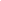 Rubrik Penilaian DiskusiAspek dan rubrik penilaian:Perhitungan Perolehan NilaiNilai akhir  yang  diperoleh setiap  kelompok   merupakan akumulasi perolehan nilai untuk setiap aspek yang dinilai.Contoh:Jika kelompok tertentu pada:•      aspek pertama memperoleh nilai 30;•      aspek kedua memperoleh nilai 20; dan•      aspek ketiga memperoleh nilai 30.Maka total perolehan nilainya adalah 80. Selanjutnya, nilai 80 tersebut dikonversikan ke skala 4 (yang telah ditetapkan dalam Kurikulum 2013), yaitu dengan menggunakan rumus sebagai  berikut:Perolehan nilai tersebut menunjukkan bahwa kelompok tersebut telah mencapai ketuntasan belajar karena sudah diatas 2,67 yang merupakan nilai minimal untuk ketuntasan belajar sebagaimana ditetapkan dalam Permendikbud  No.104 Tahun 2014 tentang Penilaian.RangkumanPada  kolom “Rangkuman,”  peserta didik melalui bimbingan guru menyampaikan poin-poin penting yang terdapat pada pembelajaran Q.S. al-Ma’idah/5:2.3. Penutup (20 menit)1.  Membuat kesimpulan dibantu dan dibimbing guru2.  Melaksanakan penilaian dan refleksi dengan mengajukan pertanyaan atau tanggapan peserta didik dari kegiatan yang telah dilaksanakan sebagai bahan masukan untuk perbaikan langkah selanjutnya;3.  Merencanakan kegiatan tindak lanjut dengan memberikan tugas baik cara individu maupun kelompok;4.   Menyampaikan rencana pembelajaran pada pertemuan berikutnya.H. PenilaianPada bagian  “Ayo Berlatih,” guru melakukan penilaian terhadap peserta didik dalam membaca, menghafal, dan menulis Q.S. al-Ma’idah/5:2. sebagai berikut:A.  MembacaGuru melakukan penilaian terhadap peserta didik dalam kegiatan individu membaca Q.S. al-Ma’idah/5:2. melalui rubrik berikut:Rubrik PenilaianKeterangan:B.  Menjawab pertanyaan dengan baik dan tepatTugas ini terdiri atas lima soal. Semua soal mempunyai bobot nilai yang sama. Jika total nilai untuk semua soal adalah 100, maka nilai untuk masing-masing soal adalah 20.Setelah ditetapkan nilai masing-masing soal, guru membuat rubrik dengan penilaian sebagai berikut:1)   Soal no.12)   Soal no.23)   Soal no.3 dan 44)   Soal no.5Perhitungan Perolehan Nilai PengetahuanNilai akhir yang diperoleh peserta didik merupakan akumulasi perolehan nilai untuk setiap soal yang dijawab.Contoh:Jika peserta didik pada:•  soal pertama memperoleh  nilai 20;•  soal kedua memperoleh  nilai 15;•  soal ketiga memperoleh  nilai 20;•  soal keempat memperoleh nilai 10; dan•  soal kelima memperoleh  nilai 15.Maka total perolehan nilainya adalah: 20+15+20+10+15= 80. Selanjutnya, nilai 80 tersebut dikonversikan  ke skala  4 (yang  telah ditetapkan berdasarkan Permendikbuk No.104 Tahun 2014 tentang Penilaian), yaitu dengan menggunakan rumus sebagai berikut:Perolehan nilai tersebut menunjukkan bahwa peserta didik telah mencapai ketuntasan belajar karena sudah diatas 2,67 yang merupakan nilai minimal untuk ketuntasan belajar sebagaimana ditetapkan dalam Permendikbud No.104 Tahun 2014 tentang Penilaian.Catatan:•  Guru dapat mengembangkan instrument penilaian sesuai  dengan kebutuhan.•  Guru diharapkan memiliki catatan sikap atau nilai-nilai karakter yang dimiliki  peserta didik selama dalam proses pembelajaran.  Catatan terkait dengan  sikap atau nilia-nilai karakter yang dimiliki oleh peserta didik dapat dilakukan dengan tabel berikut ini:Kriteria dapat disesuaikan dengan kebutuhan, seperti: disiplin, jujur, sopan, santun, dll.Keterangan:Sebelum menetapkan nilai bagi  peserta didik,  guru terlebih dahulu harus menentukan  indikator pencapaian  yang diingin. Berikut ini contoh indikator untuk setiap sikap yang akan dinilai.Sesuai dengan indikator yang diperlihatkan peserta didik, guru dapat melakukan penilaian melalui rubrik berikut:Perhitungan Penilaian SikapBerdasarkan  Permendikbud   No.104 Tahun  2014 tentang Penilaian, Ketuntasan Belajar untuk  sikap (KD pada KI-1 dan KI-2) ditetapkan dengan modus 3,00 atau predikat   Baik (B). Contoh perhitungan akhir untuk penilaian sikap adalah sebagai berikut:Sikap secara umum:Sikap secara  umum  dapat diperoleh dari keseluruhan nilai yang  dicapai oleh Ahmad. Jika nilai yang dicapai oleh Ahmad adalah sebagai  berikut:•   untuk toleransi, nilai yang diperoleh adalah MK = 4;•   untuk demokrasi, nilai yang diperoleh adalah MB = 3;•   untuk komunikasi, nilai yang diperoleh adalah MB = 3; dan•   untuk kreati€tas, nilai yang diperoleh adalah BT = 1Maka   secara    umum    dalam    hal   sikap,   Ahmad   memperoleh   nilai:4+3+3+1=11. Mengingat sikap yang dinilai adalah empat sikap dan setiap sikap  mempunyai nilai tertinggi adalah  4, maka  nilai maksimal  untuk keseluruhannya adalah:  4 x 4 = 16, maka perhitungan umum  perolehan nilai sikap adalah sebagai  berikut:Ini menunjukkan bahwa  sikap Ahmad secara umum  adalah  baik. Selanjutnya,  guru  perlu  memberikan penilaian  secara  deskriptif  untuk mengetahui sikap mana yang sudah baik dan sikap mana yang memerlukan pembinaan lebih lanjut.Contoh pendeskripsian nilai:Ahmad menunjukkan sikap yang sangat baik dalam toleransi  dan menunjukkan sikap  yang  baik  dalam  hal  demokrasi   dan  komunikasi, namun perlu usaha-usaha dan pembinaan lebih lanjut dalam hal kreatifitas.I. PengayaanDalam  kegiatan pembelajaran, bagi  peserta didik  yang  sudah   menguasai materi,  diminta  untuk  mendampingi temannya (tutor  sebaya)  melancarkan bacaan, hafalan dan tulisan Q.S. al-Ma’idah/5:2.J. RemidialJika terdapat peserta didik yang belum lancar membaca, menghafal, dan menulis, serta  belum memahami kandungan Q.S. al-Ma’idah/5:2.  (belum mencapai ketuntasan belajar pada kurun waktu yang telah ditentukan), guru memberikan kembali contoh cara membaca, menulis, dan menghafal Q.S. al- Ma’idah/5:2. yang. Peserta didik diminta mengikuti  cara membaca,  menghafal dan menulis yang benar dan menirukannya  secara berulang. Selanjutnya, memberikan pemahaman kembali tentang kandungan Q.S. al-Ma’idah/5:2. melalui berbagai pendekatan yang disesuaikan dengan kebutuhan peserta didik. Pelaksanaan remedial dilakukan pada hari  dan waktu tertentu yang disesuaikan, misalnya 30 menit setelah jam pulang. (Untuk penilaian dapat dilihat pada poin 5)K. Interaksi Guru dan Orang Tua Guru meminta peserta didik memperlihatkan bagian “Ayo Berlatih,” dalam buku teks kepada orangtuanya dengan memberikan komentar dan paraf. Dapat juga dilakukan dengan menggunakan buku penghubung guru dan orangtua atau komunikasi langsung dengan orangtua untuk bertukar infomasi. Selanjutnya orangtua mengamati perkembangan kemampuan peserta didik dalam penguasaan bacaan, hafalan, dan tulisan Q.S. al-Ma’idah/5:2 di rumah. Selain itu, orangtua juga diminta untuk mengamati perilaku anaknya yang mencerminkan pemahaman terhadap nilai-nilai yang terkandung dalam Q.S. al-Ma’idah/5:2. di lingkungan keluarga atau sekitarnya.NO.KOMPETENSI DASARINDIKATOR PENCAPAIAN KOMPETENSI1.1.5   Terbiasa membaca Al-Quran dengan tartil.2.2.12 Memiliki sikap toleran dan simpati kepada sesama sebagai implemantasi dari pemahaman isi kandungan Q.S. Al-Kafirun dan Q.S. Al- Maidah (5):23.3.1   Mengetahui makna Q.S. Al-Kafirun dan Al-Maidah (5): 2 dengan benar3.1.1 Mengetahui makna Q.S. Al-Kafirun dan Al-Maidah (5): 2 dengan benar4.4.1   Membaca Q.S. Al-Kafirun dan Al-Maidah (5): 2 dengan jelas dan benar4.2   Menulis Q.S. Al-Kafirun dan Al-Maidah (5): 2 dengan benar4.3   Menyebutkan arti Q.S. Al-Kafirun dan Al-Maidah (5):2 dengan benar 4.4 Mencontohkan perilaku toleran dan simpati sebagai implementasi dari pemahaman Q.S. Al Kafirun dan Q.S. Al-Maidah (5): 24.1.1 Membaca Q.S. Al-Kafirun dan Al-Maidah (5): 2 dengan jelas dan benar4.2.1 Menulis Q.S. Al-Kafirun dan Al-Maidah (5): 2 dengan benar4.3.1 Menyebutkan arti Q.S. Al-Kafirun dan Al-Maidah (5):2 dengan benar4.4.1 Mencontohkan perilaku toleran dan simpati sebagai implementasi dari pemahaman Q.S. Al Kafirun dan Q.S. Al-Maidah (5): 2No.NamaKelompokAspek yangDinilaiAspek yangDinilaiAspek yangDinilaiSkorMaksNilaiKetuntasanKetuntasanTindakLanjutTindakLanjutNo.NamaKelompok123SkorMaksNilaiTTTRP1.2.dst.Aspek PenilaianNilaiPerolehanNilai1) Kejelasan dan kedalaman informasi1) Kejelasan dan kedalaman informasi1) Kejelasan dan kedalaman informasia. Jika  kelompok  tersebut  dapat  memberikan kejelasan dan kedalaman informasi lengkap dan sempurna.30b. Jika   kelompok   tersebut  dapat  memberikan penjelasan dan kedalaman informasi lengkap dan kurang sempurna.20c. Jika  kelompok  tersebut  dapat  memberikan penjelasan dan kedalaman informasi kurang lengkap.102) Keaktifan dalam diskusi2) Keaktifan dalam diskusi2) Keaktifan dalam diskusia.  Jika kelompok tersebut berperan sangat aktif dalam diskusi.30b.  Jika  kelompok    tersebut  berperan  aktif   dalam diskusi.20c.  Jika kelompok tersebut kurang aktif dalam diskusi.103) Kejelasan dan kerapian presentasi3) Kejelasan dan kerapian presentasi3) Kejelasan dan kerapian presentasia.  Jika kelompok  tersebut dapat mempresentasikan dengan sangat jelas dan rapi.40b.  Jika kelompok  tersebut dapat mempresentasikan dengan jelas dan rapi.30c.  Jika kelompok  tersebut dapat mempresentasikan dengan sangat jelas dan kurang rapi.20d.  Jika kelompok  tersebut dapat mempresentasikan dengan kurang jelas dan tidak rapi.10Total Perolehan NilaiNo.Nama Peserta DidikKriteriaKriteriaKriteriaKriteriaNo.Nama Peserta DidikB—LB—KLL—KBKB—KL1.2.dst.KriteriaKemampuan MembacaNilaiB—L (Benar dan  Lancar)Jika bacaannya lancar, pengucapan hurufnya tepat, panjang dan pendek bacaannya benar4B—KL (Benar akan tetapi    kurang lancar)Jika bacaannya lancar, pengucapan huruf- nya tepat, panjang dan pendek bacaannya benar, akan tetapi sedikit kurang tepat.3L—KB (Lancar akan tetapi   kurang benar)Jika bacaannya lancar sebagian, panjang dan pendek bacaannya benar tetapi pengucapan hurufnya kurang sempurna.2KB—KL (Kurang benar dan    kurang lancar)Jika bacaannya tersendat-sendat, panjang dan pendek bacaannya kurang sempurna.1No.Nama Peserta DidikKriteriaKriteriaKriteriaKriteriaNo.Nama Peserta DidikB—BB—TBB—TBTB—TB1.2.dst.KriteriaKemampuan MembacaNilaiB—B (Benar dan baik)Jika peletakan huruf tepat, harakatnya tepat, tulisannya jelas.4B—TB (Benar akan tetapitidak baik)Jika peletakan huruf tepat, harakatnya tepat, tulisannya sedikit kurang jelas.3B—TB (Baik kan tetapi  tidak benar)Jika peletakan huruf tepat, harakatnya tepat, tulisannya kurang jelas.2TB—TB (Tidak baik dan tidak benar)Jika Peletakan  huruf dan harakatnya kurang tepat serta tulisannya kurang jelas.1NoJawabanSkor1.Jika peserta menjawab: “QS Al Kafirun mengandung pesan agar kita teguh  pendirian dalam beriman kepada Allah Swt.. Kita hanya menyembah kepada Allah Swt...”=    232.Jika peserta menjawab: “QS Al Kafirun mengandung pesan agar kita teguh  pendirian dalam beriman kepada Allah Swt...”=    183.Jika peserta menjawab: “QS Al Kafirun mengandung pesan agar Kita hanya menyembah kepada Allah Swt...”=    124.Jika peserta menjawab: “QS Al Kafirun mengandung pesan agar Kita beriman kepada Allah Swt...”=      6JawabanJawabanSkor1.Jika peserta didik menjawab: Al Kafirun artinya orang-orang kafir  =     182.Jika peserta didik menjawab: Al Kafirun artinya orang- orang yang tidak beriman kepada Allah Swt..”=     143.Jika peserta didik menjawab: Al Kafirun artinya orang- orang yang tidak beriman.”=     104.Jika peserta didik menjawab: Al Kafirun artinya orang- orang yang tidak percaya.”=       5JawabanJawabanSkor1.Jika peserta menjawab: “QS Al Kafirun diturunkan  di Kota Makkah sesudah Al Maun dan tergolong Surat Makkiyah.”=     182.Jika peserta menjawab: “QS Al Kafirun diturunkan  di Kota Makkah dan tergolong Surat Makkiyah.”=     143.Jika peserta menjawab: “QS Al Kafirun diturunkan  di Kota Makkah.” / “QS Al Kafirun tergolong Surat Makkiyah.”=     104.Jika peserta menjawab: “QS Al Kafirun diturunkan  sesudah Al Maun=       5JawabanJawabanSkor1.Jika peserta menjawab: “Nabi Muhammad saw. tidak mau mengikuti tata cara ibadah agama orang-orang kafir karena bertentangan dengan ajaran Islam yang dibawanya sehingga orang kafir dipersilakan mengurus tata cara ibadahnya  sendiri dan kaum muslimin pun punya tata cara ibadah sendiri, dan tidak boleh dicampur aduk.”=     232.Jika peserta menjawab: “Nabi Muhammad saw. tidak mau mengikuti tata cara ibadah agama orang-orang kafir karena bertentangan dengan ajaran Agama Islam yang dibawanya sehingga orang-orang kafir dipersilakan mengurus tata cara ibadahnya  sendiri.”=     183.Jika peserta menjawab: “Nabi Muhammad saw. Tidak mau mengikuti tata cara ibadah orang-orang kafir  karena bertentangan dengan ajaran Agama Islam yang dibawanya.”=     124.Jika peserta menjawab: “Nabi Muhammad saw. tidak mau mengikuti tata cara ibadah orang-orang kafir karena tidak boleh mencampur adukkan ajaran agama yang berbeda.”=       6JawabanJawabanSkor1.Jika peserta menjawab: “Bagimu agamamu dan bagiku agamaku.”=     182.Jika peserta menjawab: “Bagimu agamamu dan bagiku keyakinanku.”=     143.Jika peserta menjawab: “Bagimu keyakinanmu dan bagiku keyakinanku.”=     104.Jika peserta menjawab: “Bagimu kepercayaanmu dan bagiku kepercayaanku.”=       5NoNama peserta DidikKriteriaKriteriaKriteriaKriteriaKriteriaKriteriaKriteriaKriteriaKriteriaKriteriaKriteriaKriteriaKriteriaKriteriaKriteriaKriteriaNoNama peserta DidikToleransiToleransiToleransiToleransiDemokratisDemokratisDemokratisDemokratisKomunikatifKomunikatifKomunikatifKomunikatifKreatifKreatifKreatifKreatifNoNama peserta DidikBTMTMBMKBTMTMBMKBTMTMBMKBTMTMBMK12dst.dst.No.Aspek SikapIndikator1.ToleransiSikap dan  tindakan yang menghargai perbedaan agama, suku, etnis, pendapat, sikap dan tindakan orang lain yang berbeda dari dirinya2.DemokratisSikap dan  tindakan menilai sama  hak dan kewajiban dirinya dan orang lain3.KomunikatifTindakan yang memperlihatkan rasa senang berbicara, bergaul, dan bekerja sama dengan orang lain4.KreatifBerpikir dan melakukan sesuatu untuk menghasilkan cara atau hasil baru dari apa yang telah dimilikiKriteriaKeteranganNilaiMK        =Membudaya secara konsisten (apabila peserta didik terus menerus    memperlihatkan perilaku yang dinyatakan dalam indikator secara konsisten).4MB        =Mulai berkembang (apabila peserta didik sudah memperlihatkan berbagai tanda perilaku yang dinyatakan dalam indikator dan mulai kon- sisten).3MT          =Mulai terlihat (apabila peserta didik sudah memperlihatkan tanda-tanda awal perilaku yang dinyatakan dalam indikator namun belum konsisten).2BT            =Belum terlihat (apabila peserta didik belum memperlihatkan tanda-tanda awal perilaku yang dinyatakan dalam indikator).1NoNama peserta DidikKriteriaKriteriaKriteriaKriteriaKriteriaKriteriaKriteriaKriteriaKriteriaKriteriaKriteriaKriteriaKriteriaKriteriaKriteriaKriteriaNoNama peserta DidikToleransiToleransiToleransiToleransiDemokratisDemokratisDemokratisDemokratisKomunikatifKomunikatifKomunikatifKomunikatifKreatifKreatifKreatifKreatifNoNama peserta DidikBTMTMBMKBTMTMBMKBTMTMBMKBTMTMBMK1.Ahmad√√√√dst.dst.NO.KOMPETENSI DASARINDIKATOR PENCAPAIAN KOMPETENSI1.2..2   Meyakini adanya  Hari Akhir sebagai implementasi  dari pemahama Rukun Iman2.6   Memiliki perilaku yang mencerminkan iman kepada Hari Akhir3.3.3	Memahami hikmah beriman kepada Hari Akhir yang dapat membentuk perilaku akhlak mulia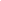 3.3.1 Menyebutkan hikmah beriman kepada Hari Akhir yang dapat membentuk perilaku akhlak mulia4.No.NamaKelompokAspek yangDinilaiAspek yangDinilaiAspek yangDinilaiSkorMaksNilaiKetuntasanKetuntasanTindakLanjutTindakLanjutNo.NamaKelompok123SkorMaksNilaiTTTRP12dst.Aspek PenilaianNilaiPerolehanNilai1) Kejelasan dan kedalaman informasi1) Kejelasan dan kedalaman informasi1) Kejelasan dan kedalaman informasia. Jika  kelompok  tersebut  dapat  memberikan kejelasan dan kedalaman informasi lengkap dan sempurna,30b. Jika  kelompok  tersebut  dapat  memberikan penjelasan dan kedalaman informasi lengkap dan kurang sempurna,20c. Jika kelompok tersebut dapat memberikan penjelasan dan  kedalaman informasi kurang lengkap.102) Keaktifan dalam diskusi2) Keaktifan dalam diskusi2) Keaktifan dalam diskusia. Jika kelompok tersebut berperan sangat aktif dalam diskusi30b.  Jika kelompok tersebut berperan aktif dalam diskusi20c.  Jika kelompok tersebut kurang aktif dalam diskusi,103) Kejelasan dan kerapian presentasi3) Kejelasan dan kerapian presentasi3) Kejelasan dan kerapian presentasia. Jika kelompok tersebut dapat mempresentasikan dengan  sangat jelas dan rapi.40b.  Jika kelompok tersebut dapat mempresentasikan dengan  jelas dan rapi.30c.  Jika kelompok  tersebut dapat mempresentasikan dengan  sangat jelas dan kurang rapi.20d.  Jika kelompok tersebut dapat mempresentasikan dengan  kurang jelas dan tidak rapi,10Total Perolehan NilaiNoPeserta DidikMemberi tanda cek (√) pada gambar yang tersediaNilai*1.2.DstJawabanSkorJika peserta menjawab: “Hari Kiamat adalah peristiwa hancurnya alam semesta beserta isinya. Alam semesta hancur luluh dan memusnahkan semua makhluk di dalamnya tanpa terkecuali. Hari kiamat ditandai  dengan bunyi terompet sangkakala oleh Malaikan Isra"l atas perintah dari Allah Swt..”=       23Jika peserta menjawab: “Hari Kiamat adalah peristiwa hancurnya alam semesta beserta isinya. Alam semesta hancur luluh dan membunuh semua makhluk di dalamnya tanpa terkecuali.”=     18Jika peserta menjawab: “Hari Kiamat adalah peristiwa hancurnya alam semesta beserta isinya.=     12Jika peserta menjawab: “Hari Kiamat adalah peristiwa hancurnya alam.”=      6JawabanSkorJika jawaban peserta didik benar semuanya=     18Jika jawaban peserta didik yang benar hanya 3=     14Jika jawaban peserta didik yang benar hanya 2=     10Jika jawaban peserta didik yang benar hanya 1=      5JawabanSkorJika peserta menjawab: “Kiamat sugra " adalah hancurnya alam di sekitar kita; misalnya gunung meletus, gempa bumi, tsunami, air bah atau banjir bandang. Sedangkan "Kiamat Kubra" adalah hancurnya alam semesta beserta isinya. Seperti matahari , bumi dan planet-planet lainnya sudah tidak berjalan di porosnya sehingga saling bertabrakan.=      23Jika peserta menjawab: “Kiamat sugra " adalah hancurnya alam di sekitar kita. Sedangkan  "Kiamat Kubra" adalah hancurnya alam semesta beserta isinya.=      18Jika peserta menjawab: “Kiamat sugra " adalah hancurnya alam di sekitar kita. Sedangkan  "Kiamat Kubra" adalah hancurnya alam semesta.=      12Jika peserta menjawab: “Kiamat sugra " adalah hancurnya alam. Sedangkan "Kiamat Kubra" adalah hancurnya alam semesta.=      6No.PertanyaanPernyataanPernyataanPernyataanNo.PertanyaanSKSTSNo.Pertanyaan3211.Saya yakin bahwa Hari Kiamat akan datang.2.Saya yakin bencana tsunami dan gunung meletus atas izin Allah Swt..3.Saya percaya bahwa setiap amal perbuatan manusia akan diminta pertanggung jawabannya di akhirat4.Saya percaya bahwa penjelasan al-Qur’an tentang Hari Kiamat adalah benar5.Saya tidak boleh  menunda-nunda melakukan segala per- buatan baik.NoNama peserta DidikKriteriaKriteriaKriteriaKriteriaKriteriaKriteriaKriteriaKriteriaKriteriaKriteriaKriteriaKriteriaKriteriaKriteriaKriteriaKriteriaNoNama peserta DidikToleransiToleransiToleransiToleransiDemokratisDemokratisDemokratisDemokratisKomunikatifKomunikatifKomunikatifKomunikatifKreatifKreatifKreatifKreatifNoNama peserta DidikBTMTMBMKBTMTMBMKBTMTMBMKBTMTMBMK1.2.dst.dst.NoAspek SikapIndikator1.ToleransiSikap dan tindakan yang menghargai perbedaan agama, suku, etnis, pendapat, sikap dan tindakan orang lain yang berbeda dari dirinya2.DemokratisCara ber!kir, bersikap dan bertindak yang menilai sama hak dan kewajiban dirinya dan orang lain3.KomunikatifTindakan yang memperlihatkan rasa senang berbicara, bergaul, dan bekerja sama dengan orang lain4.KreatifBerpikir dan melakukan sesuatu untuk menghasilkan cara atau hasil baru dari apa yang telah dimilikiKriteriaKeteranganNilaiMK  =Membudaya secara konsisten (apabila peserta didik terus menerus memperlihatkan perilaku yang dinyatakan dalam indikator secara konsisten).MB  =Mulai berkembang (apabila peserta didik sudah memperlihatkan berbagai tanda perilaku yang dinyatakan dalam indikator dan mulai konsisten).MT    =Mulai terlihat (apabila peserta didik sudah memperlihatkan tanda-tanda awal perilaku yang dinyatakan dalam indikator namun belum konsisten).BT      =Belum terlihat (apabila peserta didik belum memperlihatkan tanda-tanda awal perilaku yang dinyatakan dalam indikator).NoNama peserta DidikKriteriaKriteriaKriteriaKriteriaKriteriaKriteriaKriteriaKriteriaKriteriaKriteriaKriteriaKriteriaKriteriaKriteriaKriteriaKriteriaNoNama peserta DidikToleransiToleransiToleransiToleransiDemokratisDemokratisDemokratisDemokratisKomunikatifKomunikatifKomunikatifKomunikatifKreatifKreatifKreatifKreatifNoNama peserta DidikBTMTMBMKBTMTMBMKBTMTMBMKBTMTMBMK1.Ahmad√√√√dst.dst.NO.KOMPETENSI DASARINDIKATOR PENCAPAIAN KOMPETENSI1.2.3.3.2 	Mengerti    makna    al-Asma’ul  al-husna: as-Samad,   al-Muqtadir,  al- Muqaddim, al-Baqi.3.2 .1	Menyebutkan   makna    al-Asma’ul  al-husna: as-Samad,   al-Muqtadir,  al- Muqaddim, al-Baqi.4.No.NamaKelompokAspek yangDinilaiAspek yangDinilaiAspek yangDinilaiSkorMaksNilaiKetuntasanKetuntasanTindakLanjutTindakLanjutNo.NamaKelompok123SkorMaksNilaiTTTRP1.2.dst.Aspek PenilaianNilaiPerolehan Nilai1) Kejelasan dan kedalaman informasi1) Kejelasan dan kedalaman informasi1) Kejelasan dan kedalaman informasia. Jika kelompok tersebut dapat memberikan kejelasan dan kedalaman informasi lengkap dan sempurna.30b.  Jika kelompok tersebut dapat memberikan penjelasan dan kedalaman informasi lengkap dan kurang sempurna.20c.  Jika kelompok tersebut dapat memberikan penjelasan dan kedalaman nformasi kurang lengkap.102) Keaktifan dalam diskusi2) Keaktifan dalam diskusi2) Keaktifan dalam diskusia. Jika kelompok tersebut berperan sangat aktif dalam diskusi.30b.  Jika kelompok tersebut berperan aktif dalam diskusi.20c.  Jika kelompok tersebut kurang aktif dalam diskusi.103) Kejelasan dan kerapian presentasi3) Kejelasan dan kerapian presentasi3) Kejelasan dan kerapian presentasia. Jika kelompok tersebut dapat mempresentasikan dengan  sangat jelas dan rapi.40b.  Jika kelompok tersebut dapat mempresentasikan dengan  jelas dan rapi.30c.  Jika kelompok tersebut dapat mempresentasikan dengan  sangat jelas dan kurang rapi.20d.  Jika kelompok tersebut dapat mempresentasikan dengan  kurang jelas dan tidak rapi.10Total Perolehan NilaiNoNama Peserta DidikKriteriaKriteriaKriteriaKriteriaNoNama Peserta DidikSangatBaikBaikCukupBaikKurangBaik.2.dst.KriteriaIndikatorSkorSangat BaikHafalan Benar, pengucapan tepat, dan artinya tepat.4BaikHafalan Benar, pengucapan  sedikit kurang tepat, dan artinya tepat.3Cukup BaikHafalan Benar, pengucapannya sedikit kurang tepat, dan artinya sedikit kurang tepat.2Kurang BaikHafalan tersendat-sendat, pengucapannya kurang tepat, dan artinya kurang tepat.1NoPertanyaanJawabanNilai1.Makna as-samadMaha Dibutuhkan. Allah Swt. Maha Dibutuhkan. Umat Islam memohon bantuan hanya kepada-Nya.41.Makna as-samadMaha Dibutuhkan. Allah Swt. Maha Dibutuhkan.31.Makna as-samadMaha Dibutuhkan.21.Makna as-samadJika jawaban yang diberikan salah12.Makna al-MuqtadirMaha Kuasa atau Maha Menentukan. Allah Swt. Maha Kuasa. Alam semesta beserta isinya adalah di bawah kekuasaan Allah Swt..42.Makna al-MuqtadirMaha Kuasa atau Maha Menentukan. Allah Swt. Maha Kuasa.32.Makna al-MuqtadirMaha Kuasa atau Maha Menentukan. Allah Swt. Maha Kuasa.22.Makna al-MuqtadirJika jawaban yang diberikan salah13.Makna al-MuqaddimMaha Mendahulukan. Artinya Allah Swt. Maha Mendahulukan atas apa yang diciptakan-Nya43.Makna al-MuqaddimMaha Mendahulukan. Artinya Allah Swt. Maha Mendahulukan33.Makna al-MuqaddimMaha Mendahulukan23.Makna al-MuqaddimJika jawaban yang diberikan salah14.Makna al-BaqiMaha Kekal. Allah Swt. Maha Kekal. Sedangkan makhluk ciptaan Allah Swt. adalah fana atau akan rusak/musnah44.Makna al-BaqiMaha Kekal. Allah Swt. Maha Kekal34.Makna al-BaqiMaha Kekal24.Makna al-BaqiJika jawaban yang diberikan salah1No.Aku siap menolong siapa pun yang membutuhkanAku harus bersikap mandiriAku tidak boleh menunda-nunda pekerjaanContohTeman yang tidak memiliki pensilMandiSalat1.2.3.4.5.NoNama peserta DidikKriteriaKriteriaKriteriaKriteriaKriteriaKriteriaKriteriaKriteriaKriteriaKriteriaKriteriaKriteriaKriteriaKriteriaKriteriaKriteriaNoNama peserta DidikToleransiToleransiToleransiToleransiDemokratisDemokratisDemokratisDemokratisKomunikatifKomunikatifKomunikatifKomunikatifKreatifKreatifKreatifKreatifNoNama peserta DidikBTMTMBMKBTMTMBMKBTMTMBMKBTMTMBMK1.2.dst.dst.NoAspekSikapIndikator1.ToleransiSikap dan tindakan yang menghargai perbedaan agama, suku, etnis, pendapat, sikap dan tindakan orang lain yang berbeda dari dirinya2.DemokratisCara ber!kir, bersikap dan bertindak yang menilai sama hak dan kewajiban dirinya dan orang lain3.KomunikatifTindakan yang memperlihatkan rasa senang berbicara, bergaul, dan bekerja sama dengan orang lain4.KreatifBerpikir dan melakukan sesuatu untuk menghasilkan cara atau hasil baru dari apa yang telah dimilikiKriteriaKeteranganNilaiMK   =Membudaya secara konsisten (apabila peserta didik terus menerus memperlihatkan perilaku yang dinyatakan dalam indikator secara konsisten).MB   =Mulai berkembang (apabila peserta didik sudah memper- lihatkan berbagai tanda perilaku yang dinyatakan dalam indikator dan mulai konsisten).MT      =Mulai terlihat (apabila peserta didik sudah memperlihat- kan tanda-tanda awal perilaku yang dinyatakan dalam indikator namun belum konsisten).BT       =Belum terlihat (apabila peserta didik belum memperlihat- kan tanda-tanda awal perilaku yang dinyatakan dalam indikator).NoNama peserta DidikKriteriaKriteriaKriteriaKriteriaKriteriaKriteriaKriteriaKriteriaKriteriaKriteriaKriteriaKriteriaKriteriaKriteriaKriteriaKriteriaNoNama peserta DidikToleransiToleransiToleransiToleransiDemokratisDemokratisDemokratisDemokratisKomunikatifKomunikatifKomunikatifKomunikatifKreatifKreatifKreatifKreatifNoNama peserta DidikBTMTMBMKBTMTMBMKBTMTMBMKBTMTMBMK1√√√√dst.dst.NO.KOMPETENSI DASARINDIKATOR PENCAPAIAN KOMPETENSI1.1.4	Menunaikan kewajiban berzakat sebagai implementasi dari pemahaman rukun Islam2.3.4.3.5	Memahami hikmah zakat , infaq dan sedekah sebagai implementasi dari rukun Islam3.5.1 Menyebutkan hikmah zakat, infaq dan sadekah sebagai implementasi dari rukun Islam No.NamaKelompokAspek yangDinilaiAspek yangDinilaiAspek yangDinilaiSkorMaksNilaiKetuntasanKetuntasanTindakLanjutTindakLanjutNo.NamaKelompok123SkorMaksNilaiTTTRP1.2.dst.Aspek PenilaianNilaiPerolehanNilai1) Kejelasan dan kedalaman informasi1) Kejelasan dan kedalaman informasi1) Kejelasan dan kedalaman informasia. Jika kelompok tersebut dapat memberikan kejelasan dan kedalaman informasi lengkap dan sempurna,30b.  Jika kelompok tersebut dapat memberikan penjelasan dan kedalaman informasi lengkap dan kurang sempurna,20c.  Jika kelompok tersebut dapat memberikan penjelasan dan kedalaman informasi kurang lengkap,102) Keaktifan dalam diskusi2) Keaktifan dalam diskusi2) Keaktifan dalam diskusia. Jika kelompok tersebut berperan sangat aktif dalam diskusi30b.  Jika kelompok tersebut berperan aktif dalam diskusi20c.  Jika kelompok tersebut kurang aktif dalam diskusi,103) Kejelasan dan kerapian presentasi3) Kejelasan dan kerapian presentasi3) Kejelasan dan kerapian presentasia. Jika kelompok tersebut dapat mempresentasikan dengan  sangat jelas dan rapi.40b.  Jika kelompok tersebut dapat mempresentasikan dengan  jelas dan rapi.30c.  Jika kelompok tersebut dapat mempresentasikan dengan  sangat jelas dan kurang rapi.20d. Jika kelompok tersebut dapat mempresentasikan dengan  kurang jelas dan tidak rapi,10Total Perolehan NilaiJawabanJawabanSkor1.Jika peserta didik menjawab: “Menurut bahasa, zakat ber- makna membersihkan. Sedangkan  menurut istilah zakat berarti mengeluarkan sebagian  dari harta tertentu yang telah mencapai nisab.”=   222.Jika peserta didik menjawab: “Menurut bahasa zakat ber- makna membersihkan. Sedangkan  menurut istilah zakat berarti mengeluarkan sebagian  dari harta tertentu.”=   163.Jika peserta didik menjawab: “Menurut bahasa zakat ber- makna membersihkan. Sedangkan  menurut istilah zakat berarti mengeluarkan sebagian  harta.”=   104.Jika peserta didik menjawab: “Menurut bahasa zakat ber- makna membersihkan. Sedangkan  menurut istilah zakat berarti mengeluarkan harta.”=    5JawabanJawabanSkor1.Jika peserta didik menjawab: Mengeluarkan beras atau bahan makanan pokok lainnya sebesar 2,5 kilogram atau 3,5 liter tiap orang.”=   222.Jika peserta didik menjawab: Mengeluarkan beras atau bahan makanan pokok lainnya sebesar 2,5 kilogram atau 3,5 liter.”=   163.Jika peserta didik menjawab: Mengeluarkan beras atau bahan makanan pokok lainnya.”=   104.Jika peserta didik menjawab: Mengeluarkan makanan pokok.”=    5JawabanJawabanSkor1.Jika peserta didik menjawab: “Umat Islam perlu membayar zakat mal untuk membersihkan harta yang dimiliki, karena di dalam harta itu ada hak fakir miskin.”=   222.Jika peserta didik menjawab: “Umat Islam perlu membayar zakat mal untuk membersihkan harta yang dimiliki.”=   163.Jika peserta didik menjawab: “Umat Islam perlu membayar zakat mal untuk membersihkan harta.”=   104.Jika peserta didik menjawab: “Umat Islam perlu membayar zakat mal untuk memberi fakir miskin.”=    5JawabanJawabanSkor1.Jika jawaban peserta didik benar semuanya.=   172.Jika jawaban peserta didik yang benar hanya 3=   133.Jika jawaban peserta didik yang benar hanya 2=    94.Jika jawaban peserta didik yang benar hanya 1=    4No.PertanyaanPernyataanPernyataanPernyataanNo.PertanyaanSKSTSNo.Pertanyaan3211.zakat2.Aku percaya zakat !trah dapat menggembirakan hati pemulung tua itu.3.Aku percaya membayar zakat dapat menjadikan jiwa bersih.4.Aku peduli kepada orang yang ada di sekitarku.5.Aku percaya amil zakat akan menyalurkan hasil perolehan zakat kepada orang-orang yang ber- hak menerimanyaNoNama peserta DidikKriteriaKriteriaKriteriaKriteriaKriteriaKriteriaKriteriaKriteriaKriteriaKriteriaKriteriaKriteriaKriteriaKriteriaKriteriaKriteriaNoNama peserta DidikToleransiToleransiToleransiToleransiDemokratisDemokratisDemokratisDemokratisKomunikatifKomunikatifKomunikatifKomunikatifKreatifKreatifKreatifKreatifNoNama peserta DidikBTMTMBMKBTMTMBMKBTMTMBMKBTMTMBMK1.2.dst.dst.No.Aspek SikapIndikator1.ToleransiSikap dan tindakan yang menghargai perbedaan agama, suku, etnis,pendapat, sikap dan tindakan orang lain yang berbeda dari dirinya2.DemokratisCara ber!kir, bersikap dan bertindak yang menilai sama hak dan kewajiban dirinya dan orang lain3.KomunikatifTindakan yang memperlihatkan rasa senang berbicara, bergaul, dan bekerja sama dengan orang lain4.KreatifBerpikir dan melakukan sesuatu untuk menghasilkan cara atau hasil baru dari apa yang telah dimilikiKriteriaKeteranganNilaiMK       =Membudaya secara konsisten (apabila peserta didik terus menerus memperlihatkan perilaku yang din- yatakan dalam indikator secara konsisten).4MB       =Mulai berkembang (apabila peserta didik sudah memperlihatkan berbagai tanda perilaku yang din- yatakan dalam indikator dan mulai konsisten).3MT          =Mulai terlihat (apabila peserta didik sudah memper- lihatkan tanda-tanda awal perilaku yang dinyatakan dalam indikator namun belum konsisten).2BT           =Belum terlihat (apabila peserta didik belum mem- perlihatkan tanda-tanda awal perilaku yang dinyatakan dalam indikator).1NoNama peserta DidikKriteriaKriteriaKriteriaKriteriaKriteriaKriteriaKriteriaKriteriaKriteriaKriteriaKriteriaKriteriaKriteriaKriteriaKriteriaKriteriaNoNama peserta DidikToleransiToleransiToleransiToleransiDemokratisDemokratisDemokratisDemokratisKomunikatifKomunikatifKomunikatifKomunikatifKreatifKreatifKreatifKreatifNoNama peserta DidikBTMTMBMKBTMTMBMKBTMTMBMKBTMTMBMK1Ahmad√√√√dst.dst.NO.KOMPETENSI DASARINDIKATOR PENCAPAIAN KOMPETENSI1.2.2.9   Memiliki sikap fatÆnah sebagai implementasi dari pemahaman  kisah Nabi Muhammad saw.3.3.10 Mengetahui  kisah Nabi Muhammad saw.3.11 Mengetahui  kisah keteladanan sahabat-sahabat Nabi Muhammad saw.Menceritakan kisah Nabi Muhammad Saw.Menyebutkan kisah teladan  sahabat Nabi Muhammad Saw.4.4.12 Menceritakan kisah keteladanan Nabi Muhammad saw.4.13 Menceritakan  kisah keteladanan  sahabat-sahabat Nabi Muhammad saw.Menceritakan kisah teladan Nabi Muhammad Saw.Menceritakan kisah teladan sahabat Nabi Muhammad Saw.No.KelompokAspek yangDinilaiAspek yangDinilaiAspek yangDinilaiSkorMaksNilaiKetuntasanKetuntasanTindakLanjutTindakLanjutNo.Kelompok123SkorMaksNilaiTTSRP12dst.Aspek PenilaianNilaiPerolehanNilai1) Kejelasan dan kedalaman informasi1) Kejelasan dan kedalaman informasi1) Kejelasan dan kedalaman informasia. Jika kelompok  dapat memberikan  kejelasan dan kedalaman informasi lengkap dan sempurna.30b. Jika kelompok dapat  memberikan  penjelasan dan kedalaman informasi lengkap tetapi kurang sempurna.20c.  Jika kelompok  dapat memberikan penjelasan dan kedalaman informasi kurang lengkap.102) Keaktifan dalam diskusi2) Keaktifan dalam diskusi2) Keaktifan dalam diskusia. Jika kelompok berperan sangat aktif dalam diskusi.30b.  Jika kelompok berperan aktif dalam diskusi.20c.  Jika kelompok kurang aktif dalam diskusi.103) Kejelasan dan kerapian presentasi3) Kejelasan dan kerapian presentasi3) Kejelasan dan kerapian presentasia. Jika kelompok dapat mempresentasikan dengan sangat jelas dan rapi.40b.  Jika kelompok dapat mempresentasikan dengan jelas dan rapi.30c.  Jika kelompok dapat mempresentasikan dengan sangat jelas dan kurang rapi.20d.  Jika kelompok dapat mempresentasikan dengan kurang jelas dan tidak rapi.10Total Perolehan NilaiJawabanJawabanSkor1.Jika peserta didik menjawab: ”al-Am³n”artinya orang yang dapat dipercaya.”=   302.Jika peserta didik menjawab: ”al-Am³n” artinya orang ke- percayaan.”=   223.Jika peserta didik menjawab: ”al-Am³n” artinya orang yang jujur.”=   144.Jika peserta didik menjawab: ”al-Am³n”artinya orang yang menepati janji.”=    6JawabanJawabanSkor1.Jika peserta didik menjawab: “ayah dan ibu.”=   202.Jika peserta didik menjawab: “ayah dan kakak.” / “ibu dan kakak” / “ayah dan adik” / “ibu dan adik”=   153.Jika peserta didik menjawab: “adik dan kakak”=   104.Jika peserta didik menjawab: “sepupu dan teman” atau lainya=    5JawabanJawabanSkor1.Jika peserta didik menjawab: “lingkungan akan rusak.”=   302.Jika peserta didik menjawab: “lingkungan tidak rapih.”=   223.Jika peserta didik menjawab: “lingkungan tidak bersih.”=   144.Jika peserta didik menjawab: “lingkungan akan sep.”=    6JawabanJawabanSkor1.Jika peserta didik menjawab: “Abu Bakar as Siddiq, Umar bin Khatab, Usman bin ‘A!an, dan Ali bin Abi Thalib.”=   202.Jika peserta didik menjawab 3 nama dari empat Khulafaur Rasyidin.”=   153.Jika peserta didik menjawab 2 nama dari empat Khulafaur Rasyidin.”=   104.Jika peserta didik menjawab 1 nama dari empat Khulafaur Rasyidin.”=     5No.PertanyaanPernyataanPernyataanPernyataanNo.PertanyaanSKSTSNo.Pertanyaan3211.Aku percaya Rasulullah saw. memiliki sifat “al-Amīn” atau seorang yang jujur.2.Aku percaya Allah Swt. akan memberi balasan atas barang atau uang yang disedekahkan.3.Aku harus ikhlas atas uang yang sudah diinfakkan.4.Aku harus menolak jika ada teman yang mengajak bolos sekolah.5.Aku harus meneladani perilaku Umar bin Khattab yang peduli terhadap orang lain.No.NamaSifat-sifat yang dimilikiNilai1.Nabi Muhammad saw.1) Amanah/terpercaya (al Am³n)2) Peduli Lingkungan3) Penuh rasa kasih sayang terhadap Anak, Keluarga, Orangtua dan Masyarakat4) Pembawa kasih sayang bagi alam semesta41.Nabi Muhammad saw.Jika hanya mengemukakan 3 poin31.Nabi Muhammad saw.Jika hanya mengemukakan 2 poin21.Nabi Muhammad saw.Jika hanya mengemukakan 1 poin12.Abu Bakar1) Lembut, sabar, namun tegas,2) Rendah hati, dermawan, dan berhati  tenang;3) Berwibawa dan adil;4) Suka bermusyawarah dan memperhatikan kaum yang tertindas42.Abu BakarJika hanya mengemukakan 3 poin32.Abu BakarJika hanya mengemukakan 2 poin22.Abu BakarJika hanya mengemukakan 1 poin13.Umar bin KhattabAntara lain:1) Cerdas dan tegas;2) Pemberani dan berwibawa;3) Adil dan bijaksana;4) Suka bermusyawarah dan sangat mengutamakan kepentingan rakyat;43.Umar bin KhattabJika hanya mengemukakan 3 poin33.Umar bin KhattabJika hanya mengemukakan 2 poin23.Umar bin KhattabJika hanya mengemukakan 1 poin14.Usman bin AanAntara lain:1) Santun dan sabar;2) Sangat şaleh;3) Dermawan;4) Adil dan sederhana;44.Usman bin AanJika hanya mengemukakan 3 poin34.Usman bin AanJika hanya mengemukakan 2 poin24.Usman bin AanJika hanya mengemukakan 1 poin15.Ali bin Abi Talib1) Tegas, cerdas, adil, dan pandai;2) Sabar dan tabah;3) Sangat membela kebenaran;4) Sangat pemberani.45.Ali bin Abi TalibJika hanya mengemukakan 3 poin35.Ali bin Abi TalibJika hanya mengemukakan 2 poin25.Ali bin Abi TalibJika hanya mengemukakan 1 poin1NoNama peserta DidikKriteriaKriteriaKriteriaKriteriaKriteriaKriteriaKriteriaKriteriaKriteriaKriteriaKriteriaKriteriaKriteriaKriteriaKriteriaKriteriaNoNama peserta DidikToleransiToleransiToleransiToleransiDemokratisDemokratisDemokratisDemokratisKomunikatifKomunikatifKomunikatifKomunikatifKreatifKreatifKreatifKreatifNoNama peserta DidikBTMTMBMKBTMTMBMKBTMTMBMKBTMTMBMK1.2.dst.dst.No.Aspek SikapIndikator1.ToleransiSikap dan tindakan yang menghargai perbedaan agama, suku, etnis, pendapat, sikap dan tindakan orang lain yang berbeda dari dirinya2.DemokratisCara ber!kir, bersikap dan bertindak yang menilai sama hak dan kewajiban dirinya dan orang lain3.KomunikatifTindakan yang memperlihatkan rasa senang berbicara, bergaul, dan bekerja sama dengan orang lain4.KreatifBerpikir dan melakukan sesuatu untuk menghasilkan cara atau hasil baru dari apa yang telah dimilikiKriteriaKeteranganNilaiMK     =Membudaya secara konsisten (apabila peserta didik terus menerus memperlihatkan perilaku yang dinyatakan dalam indikator secara konsisten).4MB     =Mulai berkembang (apabila peserta didik sudah memperlihatkan berbagai tanda perilaku yang dinyatakan dalam indikator dan mulai konsisten).3MT       =Mulai terlihat (apabila peserta didik sudah memperlihatkan tanda-tanda awal perilaku yang dinyatakan dalam indikator namun belum konsisten).2BT         =Belum terlihat (apabila peserta didik belum memperlihatkan tanda-tanda awal perilaku yang dinyatakan dalam indikator).1NoNama peserta DidikKriteriaKriteriaKriteriaKriteriaKriteriaKriteriaKriteriaKriteriaKriteriaKriteriaKriteriaKriteriaKriteriaKriteriaKriteriaKriteriaNoNama peserta DidikToleransiToleransiToleransiToleransiDemokratisDemokratisDemokratisDemokratisKomunikatifKomunikatifKomunikatifKomunikatifKreatifKreatifKreatifKreatifNoNama peserta DidikBTMTMBMKBTMTMBMKBTMTMBMKBTMTMBMK1Ahmad√√√√dst.dst.NO.KOMPETENSI DASARINDIKATOR PENCAPAIAN KOMPETENSI1.1.1   Terbiasa membaca al-Qur’an dengan tart³l.1.5   Terbiasa berinfaq sebagai implementasi dari pemahaman Q.S. al-Ma’idah/5:21.6   Terbiasa bersedekah sebagai implementasi dari pemahaman Q.S. al-Ma’idah/5:21.1.1  Terbiasa membaca al-Qur’an dengan tartil.2.2.3	Memiliki sikap toleran dan simpati kepada sesama sebagai implemantasi dari pemahaman  isi kandungan Q.S. al-Ma’idah/5:22.3.1 Memiliki sikap toleran dan simpati kepada sesama sebagai implementasi dari pemahaman  isi kandungan Q.S. al-Ma’idah/5:2.3.3.3   Mengetahui makna Q.S. al-Ma’idah/5:2     dengan benar.3.3.1 Mengetahui makna Q.S. al-Ma’idah/5:2 dengan benar.4.4.1   Membaca Q.S. al-Ma’idah/5:2 dengan  jelas dan benar.4.2   Menulis Q.S. al-Ma’idah/5:2 dengan benar.4.3   Menyebutkan arti Q.S. al-Ma’idah/5:2 dengan benar.4.4	Mencontohkan perilaku toleran dan simpati sebagai implementasi dari pemahaman Q.S. al-Ma’idah/5:24.1.1 Membaca Q.S. al-Ma’idah/5:2 dengan  jelas dan benar.4.2.1 Menulis Q.S. al-Ma’idah/5:2 dengan benar.4.3.1 Menyebutkan arti Q.S. al-Ma’idah/5:2 dengan benar.4.4.1 Mencontohkan  perilaku toleran dan simpati sebagai implementasi dari pemahaman Q.S. al-Ma’idah/5:2.No.KelompokAspek yangDinilaiAspek yangDinilaiAspek yangDinilaiSkorMaksNilaiKetuntasanKetuntasanTindakLanjutTindakLanjutNo.Kelompok123SkorMaksNilaiTTTRP1.2.dst.Aspek PenilaianNilaiPerolehanNilai1) Kejelasan dan kedalaman informasi1) Kejelasan dan kedalaman informasi1) Kejelasan dan kedalaman informasia. Jika kelompok tersebut dapat memberikan kejelasan dan kedalaman informasi lengkap dan sempurna.30b.  Jika kelompok tersebut dapat memberikan penjelasan dan kedalaman informasi lengkap dan kurang sempurna.20c.  Jika kelompok tersebut dapat memberikan penjelasan dan kedalaman informasi kurang lengkap.102) Keaktifan dalam diskusi2) Keaktifan dalam diskusi2) Keaktifan dalam diskusia. Jika kelompok tersebut berperan sangat aktif dalam diskusi.30b.  Jika kelompok tersebut berperan aktif dalam diskusi.20c.  Jika kelompok tersebut kurang aktif dalam diskusi.103) Kejelasan dan kerapian presentasi3) Kejelasan dan kerapian presentasi3) Kejelasan dan kerapian presentasia. Jika kelompok tersebut dapat mempresentasikan dengan  sangat jelas dan rapi.40b.  Jika kelompok tersebut dapat mempresentasikan dengan  jelas dan rapi.30c.  Jika kelompok tersebut dapat mempresentasikan dengan  sangat jelas dan kurang rapi.20d.  Jika kelompok tersebut dapat mempresentasikan dengan  kurang jelas dan tidak rapi,10Total Perolehan NilaiNo.Nama Peserta DidikKriteriaKriteriaKriteriaKriteriaNo.Nama Peserta DidikB—LB—KLL—KBKB—KL1.2.dst.KriteriaKemampuan MembacaNilaiB—L (Benar dan lancer)=Jika bacaannya lancar, pengucapan hurufnya tepat, panjang dan pendek bacaannya benar.4B—KL (Benar akan tetapi kurang lancer)=Jika bacaannya lancar, pengucapan hurufnya tepat, panjang dan pendek bacaannya benar, akan tetapi sedikit kurang tepat.3L—KB (Lancarakan tetapi kurang benarr)=Jika bacaannya lancar sebagian, panjang dan pendek bacaannya benar tetapi pengucapan hurufnya kurang sempurna.2KB—KL (Kurang benar dan           kurang lancar)=Jika bacaannya tersendat-sendat, panjang dan pendek bacaannya kurang sempurna.1JawabanJawabanSkor1.Jika peserta menjawab: “Dan tolong-menolonglah kamu dalam (mengerjakan) kebajikan dan takwa.”=   202.Jika peserta menjawab: “Dan tolong-menolonglah kamu dalam (mengerjakan) kebajikan” atau “Dan tolong- menolonglah kamu dalam (mengerjakan) ketakwaan.”=   153.Jika peserta menjawab: “Dan tolong-menolonglah kalian semua.”=   104.Jika peserta menjawab: “Dan tolong-menolonglah antar sesama.”=    5JawabanJawabanSkor1.Jika peserta didik menjawab: “…dan jangan tolong-menolong dalam hal berbuat dosa dan permusuhan..”=   202.Jika peserta didik menjawab: “…dan jangan tolong-menolong dalam dosa dan permusuhan..”=   153.Jika peserta didik menjawab: “…dan jangan tolong-menolong dalam hal berbuat dosa atau permusuhan..”=   104.Jika peserta didik menjawab: “…dan jangan tolong-menolong dalam dosa atau permusuhan..”=    5JawabanJawabanSkor1.Jika jawaban peserta didik sangat tepat=   202.Jika jawaban peserta didik tepat=   153.Jika jawaban peserta didik kurang tepat=   104.Jika jawaban peserta didik tidak tepat=    5JawabanJawabanSkor1.Jika peserta menjawab: “kambing dan sapi” atau “sapi dan kerbau” atau ‘ kerbau dan kambing”=   202.Jika peserta menjawab: “kambing" atau “sapi” atau ‘ kerbau”=   153.Jika peserta menjawab: “kijang” atau ‘rusa”=   104.Jika peserta menjawab: “unta” atau jenis lainnya yang tidak lazim=    5NoNama peserta DidikKriteriaKriteriaKriteriaKriteriaKriteriaKriteriaKriteriaKriteriaKriteriaKriteriaKriteriaKriteriaKriteriaKriteriaKriteriaKriteriaNoNama peserta DidikToleransiToleransiToleransiToleransiDemokratisDemokratisDemokratisDemokratisKomunikatifKomunikatifKomunikatifKomunikatifKreatifKreatifKreatifKreatifNoNama peserta DidikBTMTMBMKBTMTMBMKBTMTMBMKBTMTMBMK1.2.dst.dst.No.Aspek SikapIndikator1.ToleransiSikap dan tindakan yang menghargai perbedaan agama, suku, etnis, pendapat, sikap dan tindakan orang lain yang berbeda dari dirinya2.DemokratisCara ber!kir, bersikap dan bertindak yang menilai sama hak dan kewajiban dirinya dan orang lain3.KomunikatifTindakan yang memperlihatkan rasa senang berbicara, bergaul, dan bekerja sama dengan orang lain4.KreatifBerpikir dan melakukan sesuatu untuk menghasilkan cara atau hasil baru dari apa yang telah dimilikiKriteriaKeteranganNilaiNilaiMK        =Jika peserta didik dapat memberikan kejelasan dan kedalaman informasi sangat lengkap.4MB      =Jika peserta didik dapat memberikan kejelasan dan kedalaman informasi lengkap.3MT         =Jika peserta didik dapat memberikan kejelasan dan kedalaman informasi cukup lengkap.2BT          =Jika peserta didik dapat memberikan kejelasan dan kedalaman informasi kurang lengkap.1NoNama peserta DidikKriteriaKriteriaKriteriaKriteriaKriteriaKriteriaKriteriaKriteriaKriteriaKriteriaKriteriaKriteriaKriteriaKriteriaKriteriaKriteriaNoNama peserta DidikToleransiToleransiToleransiToleransiDemokratisDemokratisDemokratisDemokratisKomunikatifKomunikatifKomunikatifKomunikatifKreatifKreatifKreatifKreatifNoNama peserta DidikBTMTMBMKBTMTMBMKBTMTMBMKBTMTMBMK1.Ahmad√√√√dst.dst.